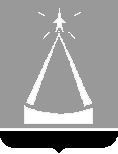 ГЛАВА  ГОРОДСКОГО  ОКРУГА  ЛЫТКАРИНО  МОСКОВСКОЙ  ОБЛАСТИПОСТАНОВЛЕНИЕ17.06.2020 № 281-пг.о. ЛыткариноО внесении изменений в муниципальную программу«Безопасность и обеспечение безопасности жизнедеятельности населения»на 2020-2024 годыВ соответствии со ст. 179 Бюджетного кодекса Российской Федерации, решением Совета депутатов городского округа Лыткарино от 21.05.2020 № 517/62 «О внесении  изменений и дополнений в Решение Совета депутатов городского округа Лыткарино «Об утверждении бюджета городского округа Лыткарино на 2020 год и плановый период 2021 и 2022 годов»», Положением о муниципальных программах города Лыткарино, утверждённым постановлением Главы города Лыткарино от 12.09.2013 № 665-п, с учётом заключения Контрольно-счётной палаты городского округа Лыткарино Московской области по результатам проведения финансово-экономической экспертизы от 02.06.2020 № 67, и в связи с необходимостью изменения финансирования мероприятий муниципальной программы «Безопасность и обеспечение безопасности жизнедеятельности населения» на 2020-2024 годы, постановляю:Внести изменения в муниципальную программу «Безопасность и обеспечение безопасности жизнедеятельности населения» на 2020-2024 годы, утверждённую постановлением Главы городского округа Лыткарино 31.10.2019 № 836-п (прилагаются).Начальнику отдела ГО ЧС и территориальной безопасности Администрации городского округа Лыткарино В.И. Копылову обеспечить опубликование настоящего постановления в установленном порядке и размещение на официальном сайте городского округа Лыткарино в сети «Интернет».Контроль за исполнением настоящего постановления возложить на заместителя Главы Администрации городского округа Лыткарино                             К.Н. Юшковского.                                                                                                            Е.В. Серёгин                                                                                                                                                                                                                                                                                                                                               Приложение                                                                                                                                                                                                         к Постановлению Главы         городского округа Лыткарино                                                                                                                                                                                                    от 17.06.2020 № 281-пИзменения в муниципальную программу «Безопасность и обеспечение безопасности жизнедеятельности населения»на 2020-2024 годыРаздел 1. Паспорт муниципальной программы «Безопасность и обеспечение безопасности жизнедеятельности населения» изложить в следующей редакции:Раздел 6. Паспорт подпрограммы № 1 «Профилактика преступлений и иных правонарушений» муниципальной программы «Безопасность и обеспечение безопасности жизнедеятельности населения» изложить в следующей редакции: Раздел 7. Перечень мероприятий подпрограммы № 1 «Профилактика преступлений и иных правонарушений» муниципальной программы «Безопасность и обеспечение безопасности жизнедеятельности населения» изложить в следующей редакции:Раздел 8. Паспорт подпрограммы № 2 «Снижение рисков возникновения и смягчение последствий чрезвычайных ситуаций природного и техногенного характера» муниципальной программы «Безопасность и обеспечение безопасности жизнедеятельности населения» изложить в следующей редакции:Раздел 9. Перечень мероприятий подпрограммы № 2 «Снижение рисков возникновения и смягчение последствий чрезвычайных ситуаций природного и техногенного характера» муниципальной программы «Безопасность и обеспечение безопасности жизнедеятельности населения» изложить в следующей редакции:Раздел 10. Паспорт подпрограммы № 3 «Развитие и совершенствование систем оповещения и информированиянаселения Московской области» муниципальной программы «Безопасность и обеспечение безопасности жизнедеятельности населения» изложить в следующей редакции: Раздел 11. Перечень мероприятий подпрограммы № 3 «Развитие и совершенствование систем оповещения и информирования населения Московской области» муниципальной программы «Безопасность и обеспечение безопасности жизнедеятельности населения» изложить в следующей редакции: Раздел 12. Паспорт подпрограммы № 4 «Обеспечение пожарной безопасности» муниципальной программы «Безопасность и обеспечение безопасности жизнедеятельности населения» изложить в следующей редакции: Раздел 13. Перечень мероприятий подпрограммы № 4 «Обеспечение пожарной безопасности» муниципальной программы «Безопасность и обеспечение безопасности жизнедеятельности населения» изложить в следующей редакции: Раздел 14. Паспорт подпрограммы № 5 «Обеспечение мероприятий гражданской обороны» муниципальной программы «Безопасность и обеспечение безопасности жизнедеятельности населения» изложить в следующей редакции: Раздел 15. Перечень мероприятий подпрограммы № 5 «Обеспечение мероприятий гражданской обороны» муниципальной программы «Безопасность и обеспечение безопасности жизнедеятельности населения» изложить в следующей редакции: Раздел 16. Паспорт подпрограммы № 6 «Обеспечивающая подпрограмма» муниципальной программы «Безопасность и обеспечение безопасности жизнедеятельности населения» изложить в следующей редакции: Раздел 17. Перечень мероприятий подпрограммы № 6 «Обеспечивающая подпрограмма» муниципальной программы «Безопасность и обеспечение безопасности жизнедеятельности населения» изложить в следующей редакции: Координатор муниципальной программыЗаместитель Главы Администрации городского округа Лыткарино К.Н. ЮшковскийЗаместитель Главы Администрации городского округа Лыткарино К.Н. ЮшковскийЗаместитель Главы Администрации городского округа Лыткарино К.Н. ЮшковскийЗаместитель Главы Администрации городского округа Лыткарино К.Н. ЮшковскийЗаместитель Главы Администрации городского округа Лыткарино К.Н. ЮшковскийЗаместитель Главы Администрации городского округа Лыткарино К.Н. ЮшковскийМуниципальный заказчик муниципальной программыАдминистрация городского округа Лыткарино Московской областиАдминистрация городского округа Лыткарино Московской областиАдминистрация городского округа Лыткарино Московской областиАдминистрация городского округа Лыткарино Московской областиАдминистрация городского округа Лыткарино Московской областиАдминистрация городского округа Лыткарино Московской областиЦели муниципальной программы Комплексное обеспечение безопасности населения и объектов на территории города Лыткарино Московской области, повышение уровня и результативности борьбы с преступностью.Комплексное обеспечение безопасности населения и объектов на территории города Лыткарино Московской области, повышение уровня и результативности борьбы с преступностью.Комплексное обеспечение безопасности населения и объектов на территории города Лыткарино Московской области, повышение уровня и результативности борьбы с преступностью.Комплексное обеспечение безопасности населения и объектов на территории города Лыткарино Московской области, повышение уровня и результативности борьбы с преступностью.Комплексное обеспечение безопасности населения и объектов на территории города Лыткарино Московской области, повышение уровня и результативности борьбы с преступностью.Комплексное обеспечение безопасности населения и объектов на территории города Лыткарино Московской области, повышение уровня и результативности борьбы с преступностью.Перечень подпрограмм 1.   Профилактика преступлений и иных правонарушений.2.   Снижение рисков возникновения и смягчение последствий чрезвычайных ситуаций природного и техногенного характера.3.   Развитие и совершенствование систем оповещения и информирования населения Московской области.4.   Обеспечение пожарной безопасности.5.   Обеспечение мероприятий гражданской обороны.6.   Обеспечивающая подпрограмма.1.   Профилактика преступлений и иных правонарушений.2.   Снижение рисков возникновения и смягчение последствий чрезвычайных ситуаций природного и техногенного характера.3.   Развитие и совершенствование систем оповещения и информирования населения Московской области.4.   Обеспечение пожарной безопасности.5.   Обеспечение мероприятий гражданской обороны.6.   Обеспечивающая подпрограмма.1.   Профилактика преступлений и иных правонарушений.2.   Снижение рисков возникновения и смягчение последствий чрезвычайных ситуаций природного и техногенного характера.3.   Развитие и совершенствование систем оповещения и информирования населения Московской области.4.   Обеспечение пожарной безопасности.5.   Обеспечение мероприятий гражданской обороны.6.   Обеспечивающая подпрограмма.1.   Профилактика преступлений и иных правонарушений.2.   Снижение рисков возникновения и смягчение последствий чрезвычайных ситуаций природного и техногенного характера.3.   Развитие и совершенствование систем оповещения и информирования населения Московской области.4.   Обеспечение пожарной безопасности.5.   Обеспечение мероприятий гражданской обороны.6.   Обеспечивающая подпрограмма.1.   Профилактика преступлений и иных правонарушений.2.   Снижение рисков возникновения и смягчение последствий чрезвычайных ситуаций природного и техногенного характера.3.   Развитие и совершенствование систем оповещения и информирования населения Московской области.4.   Обеспечение пожарной безопасности.5.   Обеспечение мероприятий гражданской обороны.6.   Обеспечивающая подпрограмма.1.   Профилактика преступлений и иных правонарушений.2.   Снижение рисков возникновения и смягчение последствий чрезвычайных ситуаций природного и техногенного характера.3.   Развитие и совершенствование систем оповещения и информирования населения Московской области.4.   Обеспечение пожарной безопасности.5.   Обеспечение мероприятий гражданской обороны.6.   Обеспечивающая подпрограмма.Источники финансирования муниципальной программы, в том числе по годам:Расходы (тыс. рублей)Расходы (тыс. рублей)Расходы (тыс. рублей)Расходы (тыс. рублей)Расходы (тыс. рублей)Расходы (тыс. рублей)Источники финансирования муниципальной программы, в том числе по годам:Всего2020 год2021 год2022 год2023 год2024 годСредства бюджета Московской области2 930,00586,00586,00586,00586,00586,00Средства бюджета города Лыткарино237 607,8052 115,1042 590,7047 634,0047 634,0047 634,00Внебюджетные средства130,00130,000,000,000,000,00Всего, в том числе по годам:240 667,8052 831,10 43 176,7048 220,0048 220,0048 220,00Муниципальный заказчик подпрограммыАдминистрация городского округа ЛыткариноАдминистрация городского округа ЛыткариноАдминистрация городского округа ЛыткариноАдминистрация городского округа ЛыткариноАдминистрация городского округа ЛыткариноАдминистрация городского округа ЛыткариноАдминистрация городского округа ЛыткариноАдминистрация городского округа ЛыткариноИсточники финансирования подпрограммы по годам реализации и главным распорядителям бюджетных средств, в том числе по годам:Главный распорядитель бюджетных средствИсточникифинансированияРасходы (тыс. рублей)Расходы (тыс. рублей)Расходы (тыс. рублей)Расходы (тыс. рублей)Расходы (тыс. рублей)Расходы (тыс. рублей)Источники финансирования подпрограммы по годам реализации и главным распорядителям бюджетных средств, в том числе по годам:Главный распорядитель бюджетных средствИсточникифинансирования2020 год2021 год2022 год2023 год2024 годИтогоИсточники финансирования подпрограммы по годам реализации и главным распорядителям бюджетных средств, в том числе по годам:Отдел по делам несовершеннолетних и защите их прав Администрации г.о. Лыткарино, Управление образования г. Лыткарино, образовательные учреждения г. Лыткарино, МКУ «Комитет по делам культуры, молодежи, спорта и туризма города Лыткарино», Отдел ГО ЧС и ТБ Администрации г.о. Лыткарино, МКУ «ЕДДС Лыткарино», МУ ЦБС, МУ ДК «Мир», ООО «Веллком-Л», МКУ «Ритуал-Сервис Лыткарино», КУИ города ЛыткариноВсего, в том числе:27 612,9022 736,3027 779,6027 779,6027 779,60133 688,0Источники финансирования подпрограммы по годам реализации и главным распорядителям бюджетных средств, в том числе по годам:Отдел по делам несовершеннолетних и защите их прав Администрации г.о. Лыткарино, Управление образования г. Лыткарино, образовательные учреждения г. Лыткарино, МКУ «Комитет по делам культуры, молодежи, спорта и туризма города Лыткарино», Отдел ГО ЧС и ТБ Администрации г.о. Лыткарино, МКУ «ЕДДС Лыткарино», МУ ЦБС, МУ ДК «Мир», ООО «Веллком-Л», МКУ «Ритуал-Сервис Лыткарино», КУИ города ЛыткариноСредства бюджета Московской области586,00586,00586,00586,00586,002 930,00Источники финансирования подпрограммы по годам реализации и главным распорядителям бюджетных средств, в том числе по годам:Отдел по делам несовершеннолетних и защите их прав Администрации г.о. Лыткарино, Управление образования г. Лыткарино, образовательные учреждения г. Лыткарино, МКУ «Комитет по делам культуры, молодежи, спорта и туризма города Лыткарино», Отдел ГО ЧС и ТБ Администрации г.о. Лыткарино, МКУ «ЕДДС Лыткарино», МУ ЦБС, МУ ДК «Мир», ООО «Веллком-Л», МКУ «Ритуал-Сервис Лыткарино», КУИ города ЛыткариноСредства бюджета г. Лыткарино26 936,9022 150,3027 193,6027 193,6027 193,60130 668,0Источники финансирования подпрограммы по годам реализации и главным распорядителям бюджетных средств, в том числе по годам:Отдел по делам несовершеннолетних и защите их прав Администрации г.о. Лыткарино, Управление образования г. Лыткарино, образовательные учреждения г. Лыткарино, МКУ «Комитет по делам культуры, молодежи, спорта и туризма города Лыткарино», Отдел ГО ЧС и ТБ Администрации г.о. Лыткарино, МКУ «ЕДДС Лыткарино», МУ ЦБС, МУ ДК «Мир», ООО «Веллком-Л», МКУ «Ритуал-Сервис Лыткарино», КУИ города ЛыткариноВнебюджетные средства90,000,000,000,000,0090,00№    п/пМероприятие подпрограммыСроки исполнения мероприятияСроки исполнения мероприятияИсточник финансированияИсточник финансированияОбъем финансирования мероприятияв году, предшествующему году начала реализации программы(тыс. руб.)Объем финансирования мероприятияв году, предшествующему году начала реализации программы(тыс. руб.)Всего                                 (тыс. руб.)Объем финансирования по годам (тыс. руб.)Объем финансирования по годам (тыс. руб.)Объем финансирования по годам (тыс. руб.)Объем финансирования по годам (тыс. руб.)Объем финансирования по годам (тыс. руб.)Объем финансирования по годам (тыс. руб.)Ответственный за выполнение мероприятия подпрограммыРезультаты выполнения мероприятия подпрограммы№    п/пМероприятие подпрограммыСроки исполнения мероприятияСроки исполнения мероприятияИсточник финансированияИсточник финансированияОбъем финансирования мероприятияв году, предшествующему году начала реализации программы(тыс. руб.)Объем финансирования мероприятияв году, предшествующему году начала реализации программы(тыс. руб.)Всего                                 (тыс. руб.)2020 год2020 год2021 год2022 год2023 год2024 годОтветственный за выполнение мероприятия подпрограммыРезультаты выполнения мероприятия подпрограммы1Основное мероприятие 01.«Повышение степени антитеррористической защищенности социально значимых объектов, находящихся в собственности муниципального образования, и мест с массовым пребыванием людей», в том числе:2020 - 20242020 - 2024итого по мероприятию:итого по мероприятию:717,60717,602 000,0400,00400,00400,00400,00400,00400,00Увеличение доли социально значимых объектов (учреждений), оборудованных в целях антитеррористической защищенности средствами безопасности1Основное мероприятие 01.«Повышение степени антитеррористической защищенности социально значимых объектов, находящихся в собственности муниципального образования, и мест с массовым пребыванием людей», в том числе:2020 - 20242020 - 2024Средства бюджета города ЛыткариноСредства бюджета города Лыткарино717,60717,602 000,0400,00400,00400,00400,00400,00400,00Увеличение доли социально значимых объектов (учреждений), оборудованных в целях антитеррористической защищенности средствами безопасности21.1 Проведение мероприятий по профилактике терроризма;2020 - 20242020 - 2024Средства бюджета города ЛыткариноСредства бюджета города Лыткарино0,000,00150,0030,0030,0030,0030,0030,0030,00Управление образования, Комитет по делам культуры, молодежи, спорта и туризмаКоличество мероприятий по профилактике терроризма31.2 Приобретение оборудования (материалов), наглядных пособий и оснащение для использования при проведении тренировок на объектах с массовым пребыванием людей;2020 - 20242020 - 2024Средства бюджета города ЛыткариноСредства бюджета города Лыткарино0,000,00100,0020,0020,0020,0020,0020,0020,00Отдел ГО ЧС и ТБ Администрации г.о. ЛыткариноПриобретение оборудования, наглядных пособий для использования при проведении антитеррористических тренировок на объектах с массовым пребыванием людей41.3 Оборудование социально значимых объектов инженерно-техническими сооружениями, обеспечивающими контроль доступа или блокирование несанкционированного доступа, контроль и оповещение о возникновении угроз.2020 - 20242020 - 2024итого по мероприятию:итого по мероприятию:717,60717,601 750,00350,00350,00350,00350,00350,00350,00Оборудование объектов (учреждений) пропускными пунктами, шлагбаумами, турникетами, средствами для принудительной остановки автотранспорта, металлическими дверями с врезным глазком и домофоном.Установка и поддержание в исправном состоянии охранной сигнализации, в том числе систем внутреннего видеонаблюдения41.3 Оборудование социально значимых объектов инженерно-техническими сооружениями, обеспечивающими контроль доступа или блокирование несанкционированного доступа, контроль и оповещение о возникновении угроз.2020 - 20242020 - 2024Средства бюджета города ЛыткариноСредства бюджета города Лыткарино717,60717,601550,00150,00150,00350,00350,00350,00350,00Отдел ГО ЧС и ТБ Администрации г.о. ЛыткариноОборудование объектов (учреждений) пропускными пунктами, шлагбаумами, турникетами, средствами для принудительной остановки автотранспорта, металлическими дверями с врезным глазком и домофоном.Установка и поддержание в исправном состоянии охранной сигнализации, в том числе систем внутреннего видеонаблюдения41.3 Оборудование социально значимых объектов инженерно-техническими сооружениями, обеспечивающими контроль доступа или блокирование несанкционированного доступа, контроль и оповещение о возникновении угроз.2020 - 20242020 - 2024Средства бюджета города ЛыткариноСредства бюджета города Лыткарино717,60717,60100,00100,00100,000,000,000,000,00МУ ЦБСОборудование объектов (учреждений) пропускными пунктами, шлагбаумами, турникетами, средствами для принудительной остановки автотранспорта, металлическими дверями с врезным глазком и домофоном.Установка и поддержание в исправном состоянии охранной сигнализации, в том числе систем внутреннего видеонаблюдения41.3 Оборудование социально значимых объектов инженерно-техническими сооружениями, обеспечивающими контроль доступа или блокирование несанкционированного доступа, контроль и оповещение о возникновении угроз.2020 - 20242020 - 2024Средства бюджета города ЛыткариноСредства бюджета города Лыткарино717,60717,60100,00100,00100,000,000,000,000,00МОУ ДОД «ДМШ»Оборудование объектов (учреждений) пропускными пунктами, шлагбаумами, турникетами, средствами для принудительной остановки автотранспорта, металлическими дверями с врезным глазком и домофоном.Установка и поддержание в исправном состоянии охранной сигнализации, в том числе систем внутреннего видеонаблюдения41.3 Оборудование социально значимых объектов инженерно-техническими сооружениями, обеспечивающими контроль доступа или блокирование несанкционированного доступа, контроль и оповещение о возникновении угроз.2020 - 20242020 - 2024Средства бюджета города ЛыткариноСредства бюджета города Лыткарино717,60717,600,000,000,000,000,000,000,00МУ ДК «Мир»Оборудование объектов (учреждений) пропускными пунктами, шлагбаумами, турникетами, средствами для принудительной остановки автотранспорта, металлическими дверями с врезным глазком и домофоном.Установка и поддержание в исправном состоянии охранной сигнализации, в том числе систем внутреннего видеонаблюдения41.3 Оборудование социально значимых объектов инженерно-техническими сооружениями, обеспечивающими контроль доступа или блокирование несанкционированного доступа, контроль и оповещение о возникновении угроз.2020 - 20242020 - 2024Средства бюджета города ЛыткариноСредства бюджета города Лыткарино717,60717,600,000,000,000,000,000,000,00Управление образованияОборудование объектов (учреждений) пропускными пунктами, шлагбаумами, турникетами, средствами для принудительной остановки автотранспорта, металлическими дверями с врезным глазком и домофоном.Установка и поддержание в исправном состоянии охранной сигнализации, в том числе систем внутреннего видеонаблюдения5Основное мероприятие 02.«Обеспечение деятельности общественных объединений правоохранительной направленности», в том числе:2020 - 20242020 - 2024итого по мероприятию:итого по мероприятию:267,00267,001 335,0267,00267,00267,00267,00267,00267,00Увеличение доли от числа граждан принимающих участие в деятельности народных дружин5Основное мероприятие 02.«Обеспечение деятельности общественных объединений правоохранительной направленности», в том числе:2020 - 20242020 - 2024Средства бюджета города ЛыткариноСредства бюджета города Лыткарино267,00267,001 335,0267,00267,00267,00267,00267,00267,00Увеличение доли от числа граждан принимающих участие в деятельности народных дружин62.1 Проведение мероприятий по привлечению граждан, принимающих участие в деятельности народных дружин;2020 - 20242020 - 2024Средства бюджета города ЛыткариноСредства бюджета города Лыткарино0,000,000,000,000,000,000,000,000,00Отдел ГО ЧС и ТБ Администрации г.о. ЛыткариноРост числа граждан, участвующих в деятельности народных дружин72.2 Материальное стимулирование народных дружинников;2020 - 20242020 - 2024Средства бюджета города ЛыткариноСредства бюджета города Лыткарино267,00267,001 335,0267,00267,00267,00267,00267,00267,00Отдел ГО ЧС и ТБ Администрации г.о. ЛыткариноВыполнение требований при расчете нормативов расходов бюджета82.3 Материально-техническое обеспечение деятельности народных дружин;2020 - 20242020 - 2024Средства бюджета города ЛыткариноСредства бюджета города Лыткарино0,000,000,000,000,000,000,000,000,00Отдел ГО ЧС и ТБ Администрации г.о. ЛыткариноОбеспечение народных дружин необходимой материально-технической базой  92.4 Проведение мероприятий по обеспечению правопорядка и безопасности граждан;2020 - 20242020 - 2024Средства бюджета города ЛыткариноСредства бюджета города Лыткарино0,000,000,000,000,000,000,000,000,00Отдел ГО ЧС и ТБ Администрации г.о. ЛыткариноКоличество дополнительных мероприятий по обеспечению правопорядка и безопасности граждан102.5 Осуществление мероприятий по обучению народных дружинников.2020 - 20242020 - 2024Средства бюджета города ЛыткариноСредства бюджета города Лыткарино0,000,000,000,000,000,000,000,000,00Отдел ГО ЧС и ТБ Администрации г.о. ЛыткариноКоличество обученных народных дружинников11Основное мероприятие 03.«Реализация мероприятий по обеспечению общественного порядка и общественной безопасности, профилактике проявлений экстремизма на территории муниципального образования Московской области», в том числе:2020 - 20242020 - 2024итого по мероприттию:итого по мероприттию:332,00332,001660,0332,00332,00332,00332,00332,00332,001. Снижение доли несовершеннолетних в общем числе лиц, совершивших преступления2. Недопущение (снижение) преступлений экстремистской направленности11Основное мероприятие 03.«Реализация мероприятий по обеспечению общественного порядка и общественной безопасности, профилактике проявлений экстремизма на территории муниципального образования Московской области», в том числе:2020 - 20242020 - 2024Средства бюджета города ЛыткариноСредства бюджета города Лыткарино332,00332,001660,0332,00332,00332,00332,00332,00332,001. Снижение доли несовершеннолетних в общем числе лиц, совершивших преступления2. Недопущение (снижение) преступлений экстремистской направленности123.1 Проведение капитального ремонта (ремонта) зданий (помещений) подчиненных Главному управлению Министерства внутренних дел Российской Федерации по Московской области территориальных органов Министерства внутренних дел Российской Федерации на районном уровне и их подразделений, осуществляющих деятельность по охране общественного порядка и обеспечению общественной безопасности, противодействию терроризму и экстремизму, находящихся в собственности муниципальных образований Московской области;2020 - 20242020 - 2024Средства бюджета города ЛыткариноСредства бюджета города Лыткарино0,000,000,000,000,000,000,000,000,00Отдел ГО ЧС и ТБ Администрации г.о. ЛыткариноКоличество отремонтированных зданий (помещений) территориальных органов МВД133.2 Проведение капитального ремонта (ремонта) зданий (помещений), занимаемых территориальными подразделениями Управления Федеральной службы безопасности Российской Федерации по городу Москве и Московской области, осуществляющими деятельность по охране общественного порядка и обеспечению общественной безопасности, противодействию терроризму и экстремизму, находящихся в собственности муниципальных образований Московской области;Зданий (помещений) занимаемых территориальными подразделениями Управления Федеральной службы безопасности Российской Федерации по городу Москве и Московской области на территории города Лыткарино нет в наличииЗданий (помещений) занимаемых территориальными подразделениями Управления Федеральной службы безопасности Российской Федерации по городу Москве и Московской области на территории города Лыткарино нет в наличииЗданий (помещений) занимаемых территориальными подразделениями Управления Федеральной службы безопасности Российской Федерации по городу Москве и Московской области на территории города Лыткарино нет в наличииЗданий (помещений) занимаемых территориальными подразделениями Управления Федеральной службы безопасности Российской Федерации по городу Москве и Московской области на территории города Лыткарино нет в наличииЗданий (помещений) занимаемых территориальными подразделениями Управления Федеральной службы безопасности Российской Федерации по городу Москве и Московской области на территории города Лыткарино нет в наличииЗданий (помещений) занимаемых территориальными подразделениями Управления Федеральной службы безопасности Российской Федерации по городу Москве и Московской области на территории города Лыткарино нет в наличииЗданий (помещений) занимаемых территориальными подразделениями Управления Федеральной службы безопасности Российской Федерации по городу Москве и Московской области на территории города Лыткарино нет в наличииЗданий (помещений) занимаемых территориальными подразделениями Управления Федеральной службы безопасности Российской Федерации по городу Москве и Московской области на территории города Лыткарино нет в наличииЗданий (помещений) занимаемых территориальными подразделениями Управления Федеральной службы безопасности Российской Федерации по городу Москве и Московской области на территории города Лыткарино нет в наличииЗданий (помещений) занимаемых территориальными подразделениями Управления Федеральной службы безопасности Российской Федерации по городу Москве и Московской области на территории города Лыткарино нет в наличииЗданий (помещений) занимаемых территориальными подразделениями Управления Федеральной службы безопасности Российской Федерации по городу Москве и Московской области на территории города Лыткарино нет в наличииЗданий (помещений) занимаемых территориальными подразделениями Управления Федеральной службы безопасности Российской Федерации по городу Москве и Московской области на территории города Лыткарино нет в наличииЗданий (помещений) занимаемых территориальными подразделениями Управления Федеральной службы безопасности Российской Федерации по городу Москве и Московской области на территории города Лыткарино нет в наличииЗданий (помещений) занимаемых территориальными подразделениями Управления Федеральной службы безопасности Российской Федерации по городу Москве и Московской области на территории города Лыткарино нет в наличииЗданий (помещений) занимаемых территориальными подразделениями Управления Федеральной службы безопасности Российской Федерации по городу Москве и Московской области на территории города Лыткарино нет в наличии143.3 Участие в мероприятиях по профилактике терроризма и рейдах в местах массового отдыха и скопления молодежи с целью выявления экстремистски настроенных лиц, в том числе:2020 - 20242020 - 2024итого по мероп-риятию:итого по мероп-риятию:332,00332,001 660,00332,00332,00332,00332,00332,00332,00Отдел ГО ЧС и ТБ Администрации г.о. ЛыткариноКоличество мероприятий по профилактике терроризма в местах массового отдыха и скопления молодежи с целью выявления экстремистски настроенных лиц143.3 Участие в мероприятиях по профилактике терроризма и рейдах в местах массового отдыха и скопления молодежи с целью выявления экстремистски настроенных лиц, в том числе:2020 - 20242020 - 2024Средства бюджета города ЛыткариноСредства бюджета города Лыткарино332,00332,001 660,00332,00332,00332,00332,00332,00332,00Отдел ГО ЧС и ТБ Администрации г.о. ЛыткариноКоличество мероприятий по профилактике терроризма в местах массового отдыха и скопления молодежи с целью выявления экстремистски настроенных лиц153.3.1 Организация и проведение межведомственных рейдов с целью контроля ситуации в семьях, находящихся в социально опасном положении, проведение индивидуальной профилактической работы;2020 - 20242020 - 2024Средства бюджета города ЛыткариноСредства бюджета города Лыткарино92,0092,00460,0092,00	92,00	92,0092,0092,0092,00Отдел по делам несовершеннолетних и защите их прав Администрации г.о. ЛыткариноСнижение доли несовершеннолетних в общем числе лиц, совершивших преступления163.3.2 Организация экскурсии для несовершеннолетних и их законных представителей или лиц их замещающих, состоящих на учете в органах и учреждениях системы профилактики и семей, находящихся в трудной жизненной ситуации;2020 - 20242020 - 2024Средства бюджета города ЛыткариноСредства бюджета города Лыткарино200,00200,001 000,00200,00200,00200,00200,00200,00200,00Отдел по делам несовершеннолетних и защите их прав Администрации г.о. ЛыткариноСнижение доли несовершеннолетних в общем числе лиц, совершивших преступления173.3.3 Приобретение печатных памяток по тематике противодействия экстремизму и терроризму.2020 - 20242020 - 2024Средства бюджета города ЛыткариноСредства бюджета города Лыткарино40,0040,00200,0040,0040,0040,0040,0040,0040,00Отдел ГО ЧС и ТБ Администрации г.о. ЛыткариноНедопущение (снижение) преступлений экстремистской направленности183.4 Проведение мероприятий по профилактике экстремизма;2020 - 20242020 - 2024Средства бюджета города ЛыткариноСредства бюджета города Лыткарино0,000,000,000,000,000,000,000,000,00Отдел ГО ЧС и ТБ Администрации г.о. ЛыткариноКоличество мероприятий по профилактике экстремизма193.5 Организация и проведение «круглых столов» с лидерами местных национально-культурных объединений и религиозных организаций по вопросам социальной и культурной адаптации мигрантов, предупреждения конфликтных ситуаций среди молодежи, воспитания межнациональной и межконфессиональной толерантности;2020 - 20242020 - 2024Средства бюджета города ЛыткариноСредства бюджета города Лыткарино0,000,000,000,000,000,000,000,000,00Отдел ГО ЧС и ТБ Администрации г.о. ЛыткариноПроведение «круглого стола», приобретение канцелярских принадлежностей. Формирование толерантных межконфессиональных отношений203.6 Организация и проведение информационно-пропагандистских мероприятий по разъяснению сущности терроризма и его общественной опасности, а также формирование у граждан неприятия идеологии терроризма;2020 - 20242020 - 2024Средства бюджета города ЛыткариноСредства бюджета города Лыткарино0,000,000,000,000,000,000,000,000,00Отдел ГО ЧС и ТБ Администрации г.о. ЛыткариноКоличество информационно-пропагандистский мероприятий по разъяснению сущности терроризма и его общественной опасности, а также формирование у граждан неприятия идеологии терроризма213.7 Проведение капитального ремонта (ремонта) зданий (помещений), находящихся в собственности муниципальных образований Московской области, в целях размещения подразделений Главного следственного управления Следственного комитета Российской Федерации по Московской областиЗданий (помещений) занимаемых подразделениями Главного следственного комитета Российской Федерации по Московской области на территории города Лыткарино нет в наличииЗданий (помещений) занимаемых подразделениями Главного следственного комитета Российской Федерации по Московской области на территории города Лыткарино нет в наличииЗданий (помещений) занимаемых подразделениями Главного следственного комитета Российской Федерации по Московской области на территории города Лыткарино нет в наличииЗданий (помещений) занимаемых подразделениями Главного следственного комитета Российской Федерации по Московской области на территории города Лыткарино нет в наличииЗданий (помещений) занимаемых подразделениями Главного следственного комитета Российской Федерации по Московской области на территории города Лыткарино нет в наличииЗданий (помещений) занимаемых подразделениями Главного следственного комитета Российской Федерации по Московской области на территории города Лыткарино нет в наличииЗданий (помещений) занимаемых подразделениями Главного следственного комитета Российской Федерации по Московской области на территории города Лыткарино нет в наличииЗданий (помещений) занимаемых подразделениями Главного следственного комитета Российской Федерации по Московской области на территории города Лыткарино нет в наличииЗданий (помещений) занимаемых подразделениями Главного следственного комитета Российской Федерации по Московской области на территории города Лыткарино нет в наличииЗданий (помещений) занимаемых подразделениями Главного следственного комитета Российской Федерации по Московской области на территории города Лыткарино нет в наличииЗданий (помещений) занимаемых подразделениями Главного следственного комитета Российской Федерации по Московской области на территории города Лыткарино нет в наличииЗданий (помещений) занимаемых подразделениями Главного следственного комитета Российской Федерации по Московской области на территории города Лыткарино нет в наличииЗданий (помещений) занимаемых подразделениями Главного следственного комитета Российской Федерации по Московской области на территории города Лыткарино нет в наличииЗданий (помещений) занимаемых подразделениями Главного следственного комитета Российской Федерации по Московской области на территории города Лыткарино нет в наличииЗданий (помещений) занимаемых подразделениями Главного следственного комитета Российской Федерации по Московской области на территории города Лыткарино нет в наличии22Основное мероприятие 04.Развертывание элементов системы технологического обеспечения региональной общественной безопасности и оперативного управления «Безопасный регион», в том числе:2020 - 20242020 - 2024итого по мероприятию:итого по мероприятию:6 784,406 784,4077 131,414 047,514 047,511 988,517 031,817 031,817 031,8Увеличение доли коммерческих объектов, подъездов многоквартирных домов, социальных объектов и мест с массовым пребыванием людей, оборудованных системами видеонаблюдения и подключенных к системе технологического обеспечения региональной общественной безопасности и оперативного управления «Безопасный регион»22Основное мероприятие 04.Развертывание элементов системы технологического обеспечения региональной общественной безопасности и оперативного управления «Безопасный регион», в том числе:2020 - 20242020 - 2024Средства бюджета города ЛыткариноСредства бюджета города Лыткарино6 784,406 784,4077 041,413 957,513 957,511 988,517 031,817 031,817 031,8Увеличение доли коммерческих объектов, подъездов многоквартирных домов, социальных объектов и мест с массовым пребыванием людей, оборудованных системами видеонаблюдения и подключенных к системе технологического обеспечения региональной общественной безопасности и оперативного управления «Безопасный регион»22Основное мероприятие 04.Развертывание элементов системы технологического обеспечения региональной общественной безопасности и оперативного управления «Безопасный регион», в том числе:2020 - 20242020 - 2024Внебюджетные средстваВнебюджетные средства0,000,0090,0090,0090,000,000,000,000,00ООО «Веллком-Л»Увеличение доли коммерческих объектов, подъездов многоквартирных домов, социальных объектов и мест с массовым пребыванием людей, оборудованных системами видеонаблюдения и подключенных к системе технологического обеспечения региональной общественной безопасности и оперативного управления «Безопасный регион»234.1 Оказание услуг по предоставлению видеоизображения для системы технологического обеспечения региональной общественной безопасности и оперативного управления «Безопасный регион»;2020 - 20242020 - 2024Средства бюджета города ЛыткариноСредства бюджета города Лыткарино6 784,406 784,4075 126,212 042,312 042,311 988,517 031,817 031,817 031,8МКУ "ЕДДС Лыткарино"Предоставление видеоинформации для системы технологического обеспечения региональной общественной безопасности и оперативного управления «Безопасный регион»244.2 Проведение работ по установке видеокамер с подключением к системе «Безопасный регион» на подъездах многоквартирных домов;2020 - 20242020 - 2024Средства бюджета города ЛыткариноСредства бюджета города Лыткарино0,000,000,000,000,000,000,000,000,00МКУ "ЕДДС Лыткарино"Установка видеокамер с подключением к системе «Безопасный регион» на подъездах многоквартирных домов244.2 Проведение работ по установке видеокамер с подключением к системе «Безопасный регион» на подъездах многоквартирных домов;2020 - 20242020 - 2024Внебюджетные средстваВнебюджетные средства0,000,0090,0090,0090,000,000,000,000,00ООО «Веллком-Л»Установка видеокамер с подключением к системе «Безопасный регион» на подъездах многоквартирных домов254.3 Обслуживание, модернизация и развитие системы «Безопасный регион»;2020 - 20242020 - 2024Средства бюджета города ЛыткариноСредства бюджета города Лыткарино0,000,000,000,000,000,000,000,000,00МКУ "ЕДДС Лыткарино"Поддержание в исправном состоянии, модернизация оборудования и развитие системы «Безопасный регион»264.4 Обеспечение установки на коммерческих объектах видеокамер с подключением к системе «Безопасный регион», а также интеграция имеющихся средств видеонаблюдения коммерческих объектов в систему «Безопасный регион»;2020 - 20242020 - 2024НеденежноеНеденежноеНеденежноеНеденежноеНеденежноеНеденежноеНеденежноеНеденежноеНеденежноеНеденежноеНеденежноеМКУ "ЕДДС Лыткарино"Установка на коммерческих объектах видеокамер с подключением к системе «Безопасный регион», а также интеграция имеющихся средств видеонаблюдения коммерческих объектов в систему «Безопасный регион»274.5 Погашение кредиторской задолженности 2019 года МКУ «ЕДДС» на осуществление мероприятий в сфере профилактики правонарушений.20202020Средства бюджета города Лыткарино0,000,001 915,21 915,21 915,20,000,000,000,000,00МКУ "ЕДДС Лыткарино"28Основное мероприятие 05.«Профилактика наркомании и токсикомании, проведение ежегодных медицинских осмотров школьников и студентов, обучающихся в образовательных организациях Московской области, с целью раннего выявления незаконного потребления наркотических средств и психотропных веществ, медицинских осмотров призывников в Военном комиссариате Московской области», в том числе:2020 - 20242020 - 2024итого по мероприятию:итого по мероприятию:63,5063,50317,5063,5063,5063,5063,5063,5063,50Увеличение числа лиц, состоящих на диспансерном наблюдении с диагнозом «Употребление наркотиков с вредными последствиями»28Основное мероприятие 05.«Профилактика наркомании и токсикомании, проведение ежегодных медицинских осмотров школьников и студентов, обучающихся в образовательных организациях Московской области, с целью раннего выявления незаконного потребления наркотических средств и психотропных веществ, медицинских осмотров призывников в Военном комиссариате Московской области», в том числе:2020 - 20242020 - 2024Средства бюджета города ЛыткариноСредства бюджета города Лыткарино63,5063,50317,5063,5063,5063,5063,5063,5063,50Увеличение числа лиц, состоящих на диспансерном наблюдении с диагнозом «Употребление наркотиков с вредными последствиями»295.1 Проведение антинаркотических мероприятий с использованием профилактических программ, одобренных Министерством образования Московской области;2020 - 20242020 - 2024Средства бюджета города ЛыткариноСредства бюджета города Лыткарино0,000,000,000,000,000,000,000,000,00Управление образования г. ЛыткариноВнедрение в образовательных организациях профилактических программ антинаркотической направленности305.2 Обучение педагогов и волонтеров методикам проведения профилактических занятий с использованием программ, одобренных Министерством образования Московской области;2020 - 20242020 - 2024Средства бюджета города ЛыткариноСредства бюджета города Лыткарино0,000,000,000,000,000,000,000,000,00Отдел ГО ЧС и ТБ Администрации г.о. ЛыткариноОбучение педагогов и волонтеров методикам проведения профилактических занятий315.3 Изготовление и размещение рекламы, агитационных материалов направленных на: информирование общественности и целевых групп профилактики о государственной стратегии, а также реализуемой профилактической деятельности в отношении наркомании; - формирования общественного мнения, направленного на изменение норм, связанных с поведением «риска», и пропаганду ценностей здорового образа жизни; - информирование о рисках, связанных с наркотиками; - стимулирование подростков и молодежи и их родителей к обращению за психологической и иной профессиональной помощью.2020 - 20242020 - 2024Средства бюджета города ЛыткариноСредства бюджета города Лыткарино63,5063,50327,5063,5063,5063,5063,5063,5063,50Отдел по делам несовершеннолетних и защите их прав Администрации г.о. ЛыткариноРазмещение рекламы, агитационных материалов антинаркотической направленности32Основное мероприятие 06. «Оснащение специализированных медицинских подразделений (отделений, диспансеров, лабораторий) оборудованием, реагентами, реактивами, расходными материалами с целью выявления, предупреждения и пресечения преступлений и иных правонарушений, связанных с наркоманией и токсикоманией».2020 - 20242020 - 2024итого по мероприятию:итого по мероприятию:0,000,000,000,000,000,000,000,000,0032Основное мероприятие 06. «Оснащение специализированных медицинских подразделений (отделений, диспансеров, лабораторий) оборудованием, реагентами, реактивами, расходными материалами с целью выявления, предупреждения и пресечения преступлений и иных правонарушений, связанных с наркоманией и токсикоманией».2020 - 20242020 - 2024Средства бюджета города ЛыткариноСредства бюджета города Лыткарино0,000,000,000,000,000,000,000,000,0033Основное мероприятие 07. «Развитие похоронного дела на территории Московской области», в том числе:2020 - 2024итого по мероприятию:итого по мероприятию:итого по мероприятию:0,000,0051 244,1012 502,912 502,99685,309685,309685,309685,30Содержание территории кладбищ в соответствии с требованиями действующего законодательства и санитарными нормами, и правилами33Основное мероприятие 07. «Развитие похоронного дела на территории Московской области», в том числе:2020 - 2024Средства бюджета Московской областиСредства бюджета Московской областиСредства бюджета Московской области0,000,002930,0586,00586,00586,00586,00586,00586,00Содержание территории кладбищ в соответствии с требованиями действующего законодательства и санитарными нормами, и правилами33Основное мероприятие 07. «Развитие похоронного дела на территории Московской области», в том числе:2020 - 2024Средства бюджета города ЛыткариноСредства бюджета города ЛыткариноСредства бюджета города Лыткарино0,000,0048 314,1011916,911916,99099,309099,309099,309099,30Содержание территории кладбищ в соответствии с требованиями действующего законодательства и санитарными нормами, и правилами347.1 Возмещение специализированной службе по вопросам похоронного дела стоимости услуг по погребению умерших в части, превышающей размер возмещения, установленный законодательством РФ и МО;2020 - 2024Средства бюджета города ЛыткариноСредства бюджета города ЛыткариноСредства бюджета города Лыткарино0,000,000,000,000,000,000,000,000,00МКУ «Ритуал-Сервис Лыткарино» Содержание территории кладбищ в соответствии с требованиями действующего законодательства, санитарными нормами и правилами357.2 Расходы на обеспечение деятельности (оказание услуг) в сфере похоронного дела;2020 - 2024Средства бюджета города ЛыткариноСредства бюджета города ЛыткариноСредства бюджета города Лыткарино0,000,0023544,54708,904708,904708,904708,904708,904708,90МКУ «Ритуал-Сервис Лыткарино»Содержание территории кладбищ в соответствии с требованиями действующего законодательства, санитарными нормами и правилами367.3 Оформление земельных участков под кладбищами в муниципальную собственность, включая создание новых кладбищ;2020 - 2024Средства бюджета города ЛыткариноСредства бюджета города ЛыткариноСредства бюджета города Лыткарино0,000,000,000,000,000,000,000,000,00КУИ города ЛыткариноСодержание территории кладбищ в соответствии с требованиями действующего законодательства, санитарными нормами и правилами377.4 Зимние и летние работы по содержанию мест захоронений, текущий и капитальный ремонт основных фондов;2020 - 2024Средства бюджета города ЛыткариноСредства бюджета города ЛыткариноСредства бюджета города Лыткарино0,000,0021952,04390,404390,404390,404390,404390,404390,40МКУ «Ритуал-Сервис Лыткарино»Содержание территории кладбищ в соответствии с требованиями действующего законодательства, санитарными нормами и правилами387.5 Содержание и благоустройство воинских, почетных, одиночных захоронений в случаях, если погребение осуществлялось за счет средств федерального бюджета, бюджета субъекта Российской Федерации или бюджетов муниципальных образований, а также иных захоронений и памятников, находящихся под охраной государства;2020 - 2024Средства бюджета города ЛыткариноСредства бюджета города ЛыткариноСредства бюджета города Лыткарино0,000,000,000,000,000,000,000,000,00МКУ «Ритуал-Сервис Лыткарино»Содержание территории кладбищ в соответствии с требованиями действующего законодательства, санитарными нормами и правилами397.6 Содержание и благоустройство могил и надгробий Героев Советского Союза, Героев Российской Федерации или полных кавалеров ордена Славы при отсутствии близких родственников, если таковые могилы и надгробия имеются на территории кладбищ;2020 - 2024Средства бюджета города ЛыткариноСредства бюджета города ЛыткариноСредства бюджета города Лыткарино0,000,000,000,000,000,000,000,000,00МКУ «Ритуал-Сервис Лыткарино»Содержание территории кладбищ в соответствии с требованиями действующего законодательства, санитарными нормами и правилами407.7 Проведение инвентаризации мест захоронений;2020 - 2024Средства бюджета города ЛыткариноСредства бюджета города ЛыткариноСредства бюджета города Лыткарино0,000,000,000,000,000,000,000,000,00МКУ «Ритуал-Сервис Лыткарино»Содержание территории кладбищ в соответствии с требованиями действующего законодательства, санитарными нормами и правилами417.8 Обустройство и восстановление воинских захоронений, находящихся в государственной собственности;2020 - 2024Средства бюджета города ЛыткариноСредства бюджета города ЛыткариноСредства бюджета города Лыткарино0,000,000,000,000,000,000,000,000,00МКУ «Ритуал-Сервис Лыткарино»Содержание территории кладбищ в соответствии с требованиями действующего законодательства, санитарными нормами и правилами427.9 Осуществление переданных полномочий Московской области по транспортировке в морг, включая погрузоразгрузочные работы, с мест обнаружения или происшествия умерших для производства судебно-медицинской экспертизы;2020 - 2024итого по мероприятию:итого по мероприятию:итого по мероприятию:0,000,002930,0586,00586,00586,00586,00586,00586,00МКУ «Ритуал-Сервис Лыткарино»Осуществлена транспортировка умерших в морг, включая погрузо-разгрузочные работы, с мест обнаружения и происшествия для производства судебно-медицинской экспертизы427.9 Осуществление переданных полномочий Московской области по транспортировке в морг, включая погрузоразгрузочные работы, с мест обнаружения или происшествия умерших для производства судебно-медицинской экспертизы;2020 - 2024Средства бюджета Московской областиСредства бюджета Московской областиСредства бюджета Московской области0,000,002930,0586,00586,00586,00586,00586,00586,00МКУ «Ритуал-Сервис Лыткарино»Осуществлена транспортировка умерших в морг, включая погрузо-разгрузочные работы, с мест обнаружения и происшествия для производства судебно-медицинской экспертизы427.9 Осуществление переданных полномочий Московской области по транспортировке в морг, включая погрузоразгрузочные работы, с мест обнаружения или происшествия умерших для производства судебно-медицинской экспертизы;2020 - 2024Средства бюджета города ЛыткариноСредства бюджета города ЛыткариноСредства бюджета города Лыткарино0,000,000,000,000,000,000,000,000,00МКУ «Ритуал-Сервис Лыткарино»Осуществлена транспортировка умерших в морг, включая погрузо-разгрузочные работы, с мест обнаружения и происшествия для производства судебно-медицинской экспертизы437.10 Реализация мероприятий федеральной целевой программы «Увековечение памяти погибших при защите Отечества на 2019-2024 годы»2020 - 2024Средства бюджета города ЛыткариноСредства бюджета города ЛыткариноСредства бюджета города Лыткарино0,000,000,000,000,000,000,000,000,00МКУ «Ритуал-Сервис Лыткарино»Паспортизированные воинские захоронения обустроены и восстановлены437.11 Погашение кредиторской задолженности 2019 года МКУ «Ритуал-сервис Лыткарино» на организацию ритуальных услуг и содержание мест захоронений.2020Средства бюджета города ЛыткариноСредства бюджета города ЛыткариноСредства бюджета города Лыткарино0,000,002 817,62 817,62 817,60,000,000,000,00МКУ «Ритуал-Сервис Лыткарино»Итого по подпрограмме № 1Итого по подпрограмме № 1Итого по подпрограмме № 1Итого по подпрограмме № 1Итого по подпрограмме № 1Итого по подпрограмме № 18 164,508 164,50133 688,027 612,927 612,922 736,327 779,627 779,627 779,6Средства бюджета Московской областиСредства бюджета Московской областиСредства бюджета Московской областиСредства бюджета Московской областиСредства бюджета Московской областиСредства бюджета Московской области0,000,002930,0586,00586,00586,00586,00586,00586,00Средства бюджета города ЛыткариноСредства бюджета города ЛыткариноСредства бюджета города ЛыткариноСредства бюджета города ЛыткариноСредства бюджета города ЛыткариноСредства бюджета города Лыткарино8 164,508 164,50130 668,026 936,926 936,922 150,327 193,627 193,627 193,6Внебюджетные средстваВнебюджетные средстваВнебюджетные средстваВнебюджетные средстваВнебюджетные средстваВнебюджетные средства0,000,0090,0090,0090,000,000,000,000,00Муниципальный заказчик подпрограммыАдминистрация городского округа ЛыткариноАдминистрация городского округа ЛыткариноАдминистрация городского округа ЛыткариноАдминистрация городского округа ЛыткариноАдминистрация городского округа ЛыткариноАдминистрация городского округа ЛыткариноАдминистрация городского округа ЛыткариноАдминистрация городского округа ЛыткариноИсточники финансирования подпрограммы по годам реализации и главным распорядителям бюджетных средств, в том числе по годам:Главный распорядитель бюджетных средствИсточникифинансированияРасходы (тыс. рублей)Расходы (тыс. рублей)Расходы (тыс. рублей)Расходы (тыс. рублей)Расходы (тыс. рублей)Расходы (тыс. рублей)Источники финансирования подпрограммы по годам реализации и главным распорядителям бюджетных средств, в том числе по годам:Главный распорядитель бюджетных средствИсточникифинансирования2020 год2021 год2022 год2023 год2024 годИтогоИсточники финансирования подпрограммы по годам реализации и главным распорядителям бюджетных средств, в том числе по годам:Отдел ГО ЧС и ТБ Администрации г.о. Лыткарино, МКУ «ЕДДС Лыткарино», МУ «Лесопарк-Лыткарино»Всего, в том числе:1 380,00780,00780,00780,00780,004 500,00Источники финансирования подпрограммы по годам реализации и главным распорядителям бюджетных средств, в том числе по годам:Отдел ГО ЧС и ТБ Администрации г.о. Лыткарино, МКУ «ЕДДС Лыткарино», МУ «Лесопарк-Лыткарино»Средства бюджета г. Лыткарино1 380,00780,00780,00780,00780,004 500,00Источники финансирования подпрограммы по годам реализации и главным распорядителям бюджетных средств, в том числе по годам:Отдел ГО ЧС и ТБ Администрации г.о. Лыткарино, МКУ «ЕДДС Лыткарино», МУ «Лесопарк-Лыткарино»Внебюджетные средства0,000,000,000,000,000,00№    п/пМероприятие подпрограммыСрок исполнения мероприятияИсточник финансированияОбъем финансирования мероприятияв году, предшествующему году начала реализации госпрограммы(тыс. руб.)Всего                                 (тыс. руб.)Объем финансирования по годам (тыс. руб.)Объем финансирования по годам (тыс. руб.)Объем финансирования по годам (тыс. руб.)Объем финансирования по годам (тыс. руб.)Объем финансирования по годам (тыс. руб.)Ответственный за выполнение мероприятия подпрограммыРезультаты выполнения мероприятия подпрограммы№    п/пМероприятие подпрограммыСрок исполнения мероприятияИсточник финансированияОбъем финансирования мероприятияв году, предшествующему году начала реализации госпрограммы(тыс. руб.)Всего                                 (тыс. руб.)2020 год2021 год2022 год2023 год2024 годОтветственный за выполнение мероприятия подпрограммыРезультаты выполнения мероприятия подпрограммы1Основное мероприятие 01.«Осуществление мероприятий по защите и смягчению последствий от чрезвычайных ситуаций природного и техногенного характера населения и территории муниципального образования Московской области», в том числе:2020 - 2024итого по мероприятию:1 309,803 550,00710,00710,00710,00710,00710,00 Процент готовности муниципального образования Московской области к действиям по предназначению при возникновении чрезвычайных ситуаций (происшествий) природного и техногенного характера 1Основное мероприятие 01.«Осуществление мероприятий по защите и смягчению последствий от чрезвычайных ситуаций природного и техногенного характера населения и территории муниципального образования Московской области», в том числе:2020 - 2024Средства бюджета города Лыткарино1 309,803 550,00710,00710,00710,00710,00710,00 Процент готовности муниципального образования Московской области к действиям по предназначению при возникновении чрезвычайных ситуаций (происшествий) природного и техногенного характера 21.1 Подготовка должностных лиц по вопросам гражданской обороны, предупреждения и ликвидации чрезвычайных ситуаций (Институт развития МЧС России, УМЦ ГКУ «Специальный центр «Звенигород», др. специализированные учебные учреждения);2020 - 2024Средства бюджета города Лыткарино0,00160,0032,0032,0032,0032,0032,00Отдел ГО ЧС и ТБ Администрации г.о. ЛыткариноПроцент готовности муниципального образования Московской области к действиям по предназначению при возникновении чрезвычайных ситуаций (происшествий) природного и техногенного характера31.2 Создание и содержание курсов гражданской обороны;2020 - 2024Средства бюджета города Лыткарино0,000,000,000,000,000,000,00Отдел ГО ЧС и ТБ Администрации г.о. ЛыткариноПроцент готовности муниципального образования Московской области к действиям по предназначению при возникновении чрезвычайных ситуаций (происшествий) природного и техногенного характера41.3 Оборудование учебно-консультационных пунктов для подготовки неработающего населения информационными стендами, оснащение УКП учебной литературой и видеотехникой;2020 - 2024Средства бюджета города Лыткарино0,00100,0020,0020,0020,0020,0020,00Отдел ГО ЧС и ТБ Администрации г.о. ЛыткариноПроцент готовности муниципального образования Московской области к действиям по предназначению при возникновении чрезвычайных ситуаций (происшествий) природного и техногенного характера51.4 Подготовка населения в области гражданской обороны и действиям в чрезвычайных ситуациях. Пропаганда знаний в области ГО (изготовление и распространение памяток, листовок, аншлагов, баннеров и т.д.);2020 - 2024Средства бюджета города Лыткарино180,00400,0080,0080,0080,0080,0080,00Отдел ГО ЧС и ТБ Администрации г.о. ЛыткариноПроцент готовности муниципального образования Московской области к действиям по предназначению при возникновении чрезвычайных ситуаций (происшествий) природного и техногенного характера61.5 Проведение учений, соревнований, тренировок, смотров-конкурсов;2020 - 2024Средства бюджета города Лыткарино0,00240,0048,0048,0048,0048,0048,00Отдел ГО ЧС и ТБ Администрации г.о. ЛыткариноПроцент готовности муниципального образования Московской области к действиям по предназначению при возникновении чрезвычайных ситуаций (происшествий) природного и техногенного характера71.6 Создание резервов материальных ресурсов для ликвидации ЧС на территории муниципального образования;2020 - 2024Средства бюджета города Лыткарино200,000,000,000,000,000,000,00Отдел ГО ЧС и ТБ Администрации г.о. ЛыткариноПроцент готовности муниципального образования Московской области к действиям по предназначению при возникновении чрезвычайных ситуаций (происшествий) природного и техногенного характера81.7 Реализация мероприятий предусмотренных Планом действий и предупреждения чрезвычайных ситуаций природного и техногенного характера муниципального образования (разработка, корректировка, всех Планов и т.д.), в том числе:2020 - 2024итого по мероприятию:929,802 650,00530,00530,00530,00530,00530,00Отдел ГО ЧС и ТБ Администрации г.о. ЛыткариноПроцент готовности муниципального образования Московской области к действиям по предназначению при возникновении чрезвычайных ситуаций (происшествий) природного и техногенного характера81.7 Реализация мероприятий предусмотренных Планом действий и предупреждения чрезвычайных ситуаций природного и техногенного характера муниципального образования (разработка, корректировка, всех Планов и т.д.), в том числе:2020 - 2024Средства бюджета города Лыткарино929,802 650,00530,00530,00530,00530,00530,00Отдел ГО ЧС и ТБ Администрации г.о. ЛыткариноПроцент готовности муниципального образования Московской области к действиям по предназначению при возникновении чрезвычайных ситуаций (происшествий) природного и техногенного характера91.7.1 Приобретение пунктов обогрева и горячего питания;2020 - 2024Средства бюджета города Лыткарино700,002 000,00400,00400,00400,00400,00400,00Отдел ГО ЧС и ТБ Администрации г.о. ЛыткариноПроцент готовности муниципального образования Московской области к действиям по предназначению при возникновении чрезвычайных ситуаций (происшествий) природного и техногенного характера101.7.2 Создание защитных противопожарных полос на границе с лесным массивом и опашка полей на территории города Лыткарино.2020 - 2024Средства бюджета города Лыткарино229,80650,00130,00130,00130,00130,00130,00Отдел ГО ЧС и ТБ Администрации г.о. ЛыткариноПроцент готовности муниципального образования Московской области к действиям по предназначению при возникновении чрезвычайных ситуаций (происшествий) природного и техногенного характера111.8 Создание, содержание и организация деятельности аварийно-спасательных формирований на территории муниципального образования;2020 - 2024Средства бюджета города Лыткарино0,000,000,000,000,000,000,00Отдел ГО ЧС и ТБ Администрации г.о. ЛыткариноПроцент готовности муниципального образования Московской области к действиям по предназначению при возникновении чрезвычайных ситуаций (происшествий) природного и техногенного характера121.9 Содержание оперативного персонала системы обеспечения вызова муниципальных экстренных оперативных служб по единому номеру 112, ЕДДС;2020 - 2024Средства бюджета города Лыткарино0,000,000,000,000,000,000,00МКУ «ЕДДС Лыткарино»Сокращение среднего времени совместного реагирования нескольких экстренныхоперативных служб на обращения населения по единому номеру «112» на территории муниципального образования131.10 Совершенствование и развитие системы обеспечения вызова муниципальных экстренных оперативных служб по единому номеру 112, ЕДДС2020 - 2024Средства бюджета города Лыткарино0,000,000,000,000,000,000,00МКУ «ЕДДС Лыткарино»Сокращение среднего времени совместного реагирования нескольких экстренных оперативных служб на обращения населения по единому номеру «112» на территории муниципального образования14Основное мероприятие 02.«Выполнение мероприятий по безопасности населения на водных объектах, расположенных на территории муниципального образования Московской области», в том числе:2020 - 2024итого по мероприятию:770,00950,00670,0070,0070,0070,0070,00Процент исполнения органом местного самоуправления муниципального образования полномочия по обеспечению безопасности людей на воде14Основное мероприятие 02.«Выполнение мероприятий по безопасности населения на водных объектах, расположенных на территории муниципального образования Московской области», в том числе:2020 - 2024Средства бюджета города Лыткарино770,00950,00670,0070,0070,0070,0070,00Процент исполнения органом местного самоуправления муниципального образования полномочия по обеспечению безопасности людей на воде152.1 Осуществление мероприятий по обеспечению безопасности людей на водных объектах, охране их жизни и здоровья, в том числе:2020 - 2024итого по мероприя-тию:0,00200,0040,0040,0040,0040,0040,00Процент исполнения органом местного самоуправления муниципального образования полномочия по обеспечению безопасности людей на воде152.1 Осуществление мероприятий по обеспечению безопасности людей на водных объектах, охране их жизни и здоровья, в том числе:2020 - 2024Средства бюджета города Лыткарино0,00200,0040,0040,0040,0040,0040,00Процент исполнения органом местного самоуправления муниципального образования полномочия по обеспечению безопасности людей на воде162.1.1 Обучение населения города Лыткарино, прежде всего детей, плаванию и приемам спасения на воде;2020 - 2024Средства бюджета города Лыткарино0,00100,0020,0020,0020,0020,0020,00Отдел ГО ЧС и ТБ Администрации г.о. ЛыткариноПроцент исполнения органом местного самоуправления муниципального образования полномочия по обеспечению безопасности людей на воде172.1.2 Изготовление полиграфической продукции с профилактическими материалами по соблюдению мер безопасности и предупреждению несчастных случаев с людьми в местах массового отдыха людей на водных объектах города Лыткарино.2020 - 2024Средства бюджета города Лыткарино0,00100,0020,0020,0020,0020,0020,00Отдел ГО ЧС и ТБ Администрации г.о. ЛыткариноПроцент исполнения органом местного самоуправления муниципального образования полномочия по обеспечению безопасности людей на воде182.2 Создание, поддержание мест массового отдыха у воды (пляж, спасательный пост на воде, установление аншлагов).2020 - 2024Средства бюджета города Лыткарино770,00750,00630,0030,0030,0030,0030,00МУ «Лесопарк-Лыткарино»Процент исполнения органом местного самоуправления муниципального образования полномочия по обеспечению безопасности людей на воде19Основное мероприятие 03:«Создание, содержание системно-аппаратного комплекса «Безопасный город» на территории Московской области», в том числе:2020 - 2024итого по мероприятию:0,000,000,000,000,000,000,00Процент построения и развития систем аппаратно-программного комплекса «Безопасный город» на территории муниципального образования19Основное мероприятие 03:«Создание, содержание системно-аппаратного комплекса «Безопасный город» на территории Московской области», в том числе:2020 - 2024Средства бюджета города Лыткарино0,000,000,000,000,000,000,00Процент построения и развития систем аппаратно-программного комплекса «Безопасный город» на территории муниципального образования203.1 Создание, содержание системно-аппаратного комплекса «Безопасный город».2020 - 2024Средства бюджета города Лыткарино0,000,000,000,000,000,000,00МКУ «ЕДДС Лыткарино»Процент построения и развития систем аппаратно-программного комплекса «Безопасный город» на территории муниципального образованияИтого по подпрограмме № 2Итого по подпрограмме № 2Итого по подпрограмме № 2Итого по подпрограмме № 22 079,804 500,001 380,0780,00780,00780,00780,00Средства бюджета города ЛыткариноСредства бюджета города ЛыткариноСредства бюджета города ЛыткариноСредства бюджета города Лыткарино2 079,804 500,001 380,0780,00780,00780,00780,00Внебюджетные средстваВнебюджетные средстваВнебюджетные средстваВнебюджетные средства0,000,000,000,000,000,000,00Муниципальный заказчик подпрограммыАдминистрация городского округа ЛыткариноАдминистрация городского округа ЛыткариноАдминистрация городского округа ЛыткариноАдминистрация городского округа ЛыткариноАдминистрация городского округа ЛыткариноАдминистрация городского округа ЛыткариноАдминистрация городского округа ЛыткариноАдминистрация городского округа ЛыткариноИсточники финансирования подпрограммы по годам реализации и главным распорядителям бюджетных средств, в том числе по годам:Главный распорядитель бюджетных средствИсточникифинансированияРасходы (тыс. рублей)Расходы (тыс. рублей)Расходы (тыс. рублей)Расходы (тыс. рублей)Расходы (тыс. рублей)Расходы (тыс. рублей)Источники финансирования подпрограммы по годам реализации и главным распорядителям бюджетных средств, в том числе по годам:Главный распорядитель бюджетных средствИсточникифинансирования2020 год2021 год2022 год2023 год2024 годИтогоИсточники финансирования подпрограммы по годам реализации и главным распорядителям бюджетных средств, в том числе по годам:Отдел ГО ЧС и ТБ Администрации г.о. Лыткарино, МКУ «ЕДДС Лыткарино»Всего, в том числе:640,30593,00593,00593,00593,003 012,30Источники финансирования подпрограммы по годам реализации и главным распорядителям бюджетных средств, в том числе по годам:Отдел ГО ЧС и ТБ Администрации г.о. Лыткарино, МКУ «ЕДДС Лыткарино»Средства бюджета г. Лыткарино640,30593,00593,00593,00593,003 012,30Источники финансирования подпрограммы по годам реализации и главным распорядителям бюджетных средств, в том числе по годам:Отдел ГО ЧС и ТБ Администрации г.о. Лыткарино, МКУ «ЕДДС Лыткарино»Внебюджетные средства0,000,000,000,000,000,00№    п/пМероприятие подпрограммыСрок исполнения мероприятия Источник финансированияИсточник финансированияОбъем финансирования мероприятияв году, предшествующему году начала реализации госпрограммы(тыс. руб.)Объем финансирования мероприятияв году, предшествующему году начала реализации госпрограммы(тыс. руб.)Всего                                 (тыс. руб.)Объем финансирования по годам (тыс. руб.)Объем финансирования по годам (тыс. руб.)Объем финансирования по годам (тыс. руб.)Объем финансирования по годам (тыс. руб.)Объем финансирования по годам (тыс. руб.)Ответственный за выполнение мероприятия подпрограммыРезультаты выполнения мероприятия подпрограммы№    п/пМероприятие подпрограммыСрок исполнения мероприятия Источник финансированияИсточник финансированияОбъем финансирования мероприятияв году, предшествующему году начала реализации госпрограммы(тыс. руб.)Объем финансирования мероприятияв году, предшествующему году начала реализации госпрограммы(тыс. руб.)Всего                                 (тыс. руб.)2020 год2021 год2022 год2023 год2024 годОтветственный за выполнение мероприятия подпрограммыРезультаты выполнения мероприятия подпрограммы1Основное мероприятие 01.«Создание, развитие и поддержание в постоянной готовности систем оповещения населения об опасностях, возникающих при военных конфликтах или вследствие этих конфликтов, а также при чрезвычайных ситуациях природного и техногенного характера (происшествиях) на территории муниципального образования Московской области», в том числе:2020- 2024итого по мероприятию:итого по мероприятию:758,00758,003 012,3640,30593,00593,00593,00593,00Увеличение процента покрытия, системой централизованного оповещения и информирования при чрезвычайных ситуациях или угрозе их возникновения, населения на территории муниципального образования1Основное мероприятие 01.«Создание, развитие и поддержание в постоянной готовности систем оповещения населения об опасностях, возникающих при военных конфликтах или вследствие этих конфликтов, а также при чрезвычайных ситуациях природного и техногенного характера (происшествиях) на территории муниципального образования Московской области», в том числе:2020- 2024Средства бюджета города ЛыткариноСредства бюджета города Лыткарино758,00758,003 012,3640,30593,00593,00593,00593,00Увеличение процента покрытия, системой централизованного оповещения и информирования при чрезвычайных ситуациях или угрозе их возникновения, населения на территории муниципального образования21.1 Содержание, поддержание в постоянной готовности к применению, модернизация систем информирования и оповещения населения при чрезвычайных ситуациях или об угрозе возникновения чрезвычайных ситуаций, военных действий, в том числе:2020- 2024итого по мероприятию:итого по мероприятию:итого по мероприятию:758,003 012,3640,30593,00593,00593,00593,00Увеличение процента покрытия, системой централизованного оповещения и информирования при чрезвычайных ситуациях или угрозе их возникновения, населения на территории муниципального образования21.1 Содержание, поддержание в постоянной готовности к применению, модернизация систем информирования и оповещения населения при чрезвычайных ситуациях или об угрозе возникновения чрезвычайных ситуаций, военных действий, в том числе:2020- 2024Средства бюджета города ЛыткариноСредства бюджета города ЛыткариноСредства бюджета города Лыткарино758,003 012,3640,30593,00593,00593,00593,00Увеличение процента покрытия, системой централизованного оповещения и информирования при чрезвычайных ситуациях или угрозе их возникновения, населения на территории муниципального образования31.1.1 Эксплуатационно-техническое обслуживание и ремонт оборудования местной системы оповещения населения «П-164», электрических сирен типа С-40 местной системы оповещения населения «П-164»;2020- 2024Средства бюджета города ЛыткариноСредства бюджета города ЛыткариноСредства бюджета города Лыткарино575,001800,0360,00360,00360,00360,00360,00Отдел ГО ЧС и ТБ Администрации г.о. ЛыткариноУвеличение процента покрытия, системой централизованного оповещения и информирования при чрезвычайных ситуациях или угрозе их возникновения, населения на территории муниципального образования41.1.2 Содержание, техническое обслуживание и поддержание в состоянии постоянной готовности абонентского телеграфа МКУ "ЕДДС Лыткарино";2020- 2024Средства бюджета города Лыткарино7,907,907,9035,007,007,007,007,007,00МКУ «ЕДДС Лыткарино»Увеличение процента покрытия, системой централизованного оповещения и информирования при чрезвычайных ситуациях или угрозе их возникновения, населения на территории муниципального образования51.1.3 Монтаж и установка сирены С-40                                                                                                   (приобретение оборудования);2020- 2024Средства бюджета города Лыткарино50,0050,0050,00250,0050,0050,0050,0050,0050,00Отдел ГО ЧС и ТБ Администрации г.о. ЛыткариноУвеличение процента покрытия, системой централизованного оповещения и информирования при чрезвычайных ситуациях или угрозе их возникновения, населения на территории муниципального образования61.1.4 Модернизация местной системы оповещения населения города Лыткарино; 2020- 2024Средства бюджета города Лыткарино0,000,000,000,000,000,000,000,000,00Отдел ГО ЧС и ТБ Администрации г.о. ЛыткариноУвеличение процента покрытия, системой централизованного оповещения и информирования при чрезвычайных ситуациях или угрозе их возникновения, населения на территории муниципального образования71.1.5 Содержание и эксплуатация АПК МКУ "ЕДДС Лыткарино" по организации экстренного оповещения населения города Лыткарино по средствам перехвата TV сигнала;2020- 2024Средства бюджета города Лыткарино125,10125,10125,10630,00126,00126,00126,00126,00126,00МКУ "ЕДДС Лыткарино"Увеличение процента покрытия, системой централизованного оповещения и информирования при чрезвычайных ситуациях или угрозе их возникновения, населения на территории муниципального образования81.1.6 Приобретение необходимого оборудования и материалов, оплата работ и услуг для обеспечения функционирования, развития и модернизации системы обеспечения вызова экстренных оперативных служб по единому номеру "112", в том числе для обеспечения бесперебойного энергоснабжения.2020- 2024Средства бюджета города Лыткарино0,000,000,00250,0050,0050,0050,0050,0050,00МКУ "ЕДДС Лыткарино"Увеличение процента покрытия, системой централизованного оповещения и информирования при чрезвычайных ситуациях или угрозе их возникновения, населения на территории муниципального образования91.1.7 Погашение кредиторской задолженности 2019 года на поддержку в состоянии постоянной готовности к использованию систем оповещения населения об опасности, объектов гражданской обороны.2020Средства бюджета города Лыткарино0,000,000,0047,3047,300,000,000,000,00Отдел ГО ЧС и ТБ Администрации г.о. ЛыткариноИтого по подпрограмме № 3Итого по подпрограмме № 3Итого по подпрограмме № 3Итого по подпрограмме № 3Итого по подпрограмме № 3758,00758,003 012,3640,30593,00593,00593,00593,00Средства бюджета города ЛыткариноСредства бюджета города ЛыткариноСредства бюджета города ЛыткариноСредства бюджета города ЛыткариноСредства бюджета города Лыткарино758,00758,003 012,3640,30593,00593,00593,00593,00Внебюджетные средстваВнебюджетные средстваВнебюджетные средстваВнебюджетные средстваВнебюджетные средства0,000,000,000,000,000,000,000,00Муниципальный заказчик подпрограммыАдминистрация городского округа ЛыткариноАдминистрация городского округа ЛыткариноАдминистрация городского округа ЛыткариноАдминистрация городского округа ЛыткариноАдминистрация городского округа ЛыткариноАдминистрация городского округа ЛыткариноАдминистрация городского округа ЛыткариноАдминистрация городского округа ЛыткариноИсточники финансирования подпрограммы по годам реализации и главным распорядителям бюджетных средств, в том числе по годам:Главный распорядитель бюджетных средствИсточникифинансированияРасходы (тыс. рублей)Расходы (тыс. рублей)Расходы (тыс. рублей)Расходы (тыс. рублей)Расходы (тыс. рублей)Расходы (тыс. рублей)Источники финансирования подпрограммы по годам реализации и главным распорядителям бюджетных средств, в том числе по годам:Главный распорядитель бюджетных средствИсточникифинансирования2020 год2021 год2022 год2023 год2024 годИтогоИсточники финансирования подпрограммы по годам реализации и главным распорядителям бюджетных средств, в том числе по годам:Отдел ГО ЧС и ТБ Администрации г.о. Лыткарино, МУ «Лесопарк-Лыткарино», МУ ЦБС, МУ ДК «Мир», Управление архитектуры, градостроительства и инвестиционной политики г. Лыткарино, архивный отдел, МП «Водоканал», АО «ЛЗОС»Всего, в том числе:3 148,40792,00792,00792,00792,006 316,40Источники финансирования подпрограммы по годам реализации и главным распорядителям бюджетных средств, в том числе по годам:Отдел ГО ЧС и ТБ Администрации г.о. Лыткарино, МУ «Лесопарк-Лыткарино», МУ ЦБС, МУ ДК «Мир», Управление архитектуры, градостроительства и инвестиционной политики г. Лыткарино, архивный отдел, МП «Водоканал», АО «ЛЗОС»Средства бюджета г. Лыткарино3 148,40792,00792,00792,00792,006 316,40Источники финансирования подпрограммы по годам реализации и главным распорядителям бюджетных средств, в том числе по годам:Отдел ГО ЧС и ТБ Администрации г.о. Лыткарино, МУ «Лесопарк-Лыткарино», МУ ЦБС, МУ ДК «Мир», Управление архитектуры, градостроительства и инвестиционной политики г. Лыткарино, архивный отдел, МП «Водоканал», АО «ЛЗОС»Внебюджетные средства0,000,000,000,000,000,00    п/пМероприятие подпрограммыСрок исполнения мероприятияИсточник финансированияИсточник финансированияОбъем финансирования мероприятияв году, предшествующему году начала реализации госпрограммы(тыс. руб.)Всего                                 (тыс. руб.)Объем финансирования по годам (тыс. руб.)Объем финансирования по годам (тыс. руб.)Объем финансирования по годам (тыс. руб.)Объем финансирования по годам (тыс. руб.)Объем финансирования по годам (тыс. руб.)Ответственный за выполнение мероприятия подпрограммыРезультаты выполнения мероприятия подпрограммы    п/пМероприятие подпрограммыСрок исполнения мероприятияИсточник финансированияИсточник финансированияОбъем финансирования мероприятияв году, предшествующему году начала реализации госпрограммы(тыс. руб.)Всего                                 (тыс. руб.)2020 год2021 год2022 год2023 год2024 годОтветственный за выполнение мероприятия подпрограммыРезультаты выполнения мероприятия подпрограммы1Основное мероприятие 01. «Повышение степени пожарной безопасности», в том числе:2020- 2024итого по мероприятию:итого по мероприятию:2 007,606 316,43 148,4792,00792,00792,00792,00Повышение степени пожарной защищенности муниципального образования, по отношению к базовому периоду1Основное мероприятие 01. «Повышение степени пожарной безопасности», в том числе:2020- 2024Средства бюджета города ЛыткариноСредства бюджета города Лыткарино2 007,606 316,43 148,4792,00792,00792,00792,00Повышение степени пожарной защищенности муниципального образования, по отношению к базовому периоду1Основное мероприятие 01. «Повышение степени пожарной безопасности», в том числе:2020- 2024Внебюджетные средстваВнебюджетные средства0,000,000,000,000,000,000,00Повышение степени пожарной защищенности муниципального образования, по отношению к базовому периоду21.1 Оказание поддержки общественным объединениям пожарной охраны, социальное и экономическое стимулирование участия граждан и организаций в добровольной пожарной охране;2020- 2024итого по мероприятию:итого по мероприятию:0,000,000,000,000,000,000,00Повышение степени пожарной защищенности муниципального образования, по отношению к базовому периоду21.1 Оказание поддержки общественным объединениям пожарной охраны, социальное и экономическое стимулирование участия граждан и организаций в добровольной пожарной охране;2020- 2024Средства бюджета города ЛыткариноСредства бюджета города Лыткарино0,000,000,000,000,000,000,00Отдел ГО ЧС и ТБ Администрацииг.о. ЛыткариноПовышение степени пожарной защищенности муниципального образования, по отношению к базовому периоду21.1 Оказание поддержки общественным объединениям пожарной охраны, социальное и экономическое стимулирование участия граждан и организаций в добровольной пожарной охране;2020- 2024Внебюджетные средстваВнебюджетные средства0,000,000,000,000,000,000,00АО «ЛЗОС»Повышение степени пожарной защищенности муниципального образования, по отношению к базовому периоду31.2 Содержание пожарных гидрантов, обеспечение их исправного состояния и готовности к забору воды в любое время года;итого по мероприятию:итого по мероприятию:0,000,000,000,000,000,000,00Повышение степени пожарной защищенности муниципального образования, по отношению к базовому периоду31.2 Содержание пожарных гидрантов, обеспечение их исправного состояния и готовности к забору воды в любое время года;Средства бюджета города ЛыткариноСредства бюджета города Лыткарино0,000,000,000,000,000,000,00Отдел ГО ЧС и ТБ Администрацииг.о. ЛыткариноПовышение степени пожарной защищенности муниципального образования, по отношению к базовому периоду31.2 Содержание пожарных гидрантов, обеспечение их исправного состояния и готовности к забору воды в любое время года;Внебюджетные средстваВнебюджетные средства0,000,000,000,000,000,000,00МП «Водоканал»Повышение степени пожарной защищенности муниципального образования, по отношению к базовому периоду41.3 Содержание пожарных водоемов и создание условий для забора воды из них в любое время года (обустройство подъездов с площадками с твердым покрытием для установки пожарных автомобилей);2020- 2024Средства бюджета города ЛыткариноСредства бюджета города Лыткарино0,001 200,01 200,00,000,000,000,00Отдел ГО ЧС и ТБ Администрацииг.о. ЛыткариноПовышение степени пожарной защищенности муниципального образования, по отношению к базовому периоду51.4 Установка и содержание автономных дымовых пожарных извещателей в местах проживания многодетных семей и семей, находящихся в трудной жизненной ситуации;2020- 2024Средства бюджета города ЛыткариноСредства бюджета города Лыткарино153,50500,00100,00100,00100,00100,00100,00Отдел ГО ЧС и ТБ Администрацииг.о. ЛыткариноПовышение степени пожарной защищенности муниципального образования, по отношению к базовому периоду61.5 Содержание в исправном состоянии средств обеспечения пожарной безопасности жилых и общественных зданий, находящихся в муниципальной собственности, в том числе:2020- 2024итого по мероприятию:итого по мероприятию:1 664,103 323,0643,00670,00670,00670,00670,00Повышение степени пожарной защищенности муниципального образования, по отношению к базовому периоду61.5 Содержание в исправном состоянии средств обеспечения пожарной безопасности жилых и общественных зданий, находящихся в муниципальной собственности, в том числе:2020- 2024Средства бюджета города ЛыткариноСредства бюджета города Лыткарино1 664,103 323,0643,00670,00670,00670,00670,00Повышение степени пожарной защищенности муниципального образования, по отношению к базовому периоду71.5.1 Оснащение территории общего пользования первичными средствами пожаротушения и противопожарным инвентарем на территории города Лыткарино;2020- 2024Средства бюджета города ЛыткариноСредства бюджета города Лыткарино30,00123,003,0030,0030,0030,0030,00Отдел ГО ЧС и ТБ Администрацииг.о. Лыткарино, МУ ЦБС, МУ ДК «Мир» Повышение степени пожарной защищенности муниципального образования, по отношению к базовому периоду81.5.2 Огнезащитнаяобработка;2020- 2024Средства бюджета города ЛыткариноСредства бюджета города Лыткарино0,000,000,000,000,000,000,00Отдел ГО ЧС и ТБ Администрации г.о. Лыткарино, МУ ДК «Мир», МУ ДК «Центр молодежи»Повышение степени пожарной защищенности муниципального образования, по отношению к базовому периоду91.5.3 Приобретение и ремонт оборудования для системы внутреннего и наружного противопожарного водопровода;2020- 2024Средства бюджета города ЛыткариноСредства бюджета города Лыткарино0,000,000,000,000,000,000,00Отдел ГО ЧС и ТБ Администрацииг.о. Лыткарино,Повышение степени пожарной защищенности муниципального образования, по отношению к базовому периоду101.5.4 Подготовка проектной документации на монтаж (установку) средств автоматической пожарной сигнализации и оповещение людей о пожаре, в зданиях (помещениях) органов Администрации городского округа Лыткарино и подведомственных ей учреждений;2020- 2024Средства бюджета города ЛыткариноСредства бюджета города Лыткарино343,000,000,000,000,000,000,00Отдел ГО ЧС и ТБ Администрацииг.о. ЛыткариноПовышение степени пожарной защищенности муниципального образования, по отношению к базовому периоду111.5.5 Монтаж (установка) средств автоматической пожарной сигнализации и оповещение людей о пожаре в зданиях (помещениях) органов Администрации городского округа Лыткарино и подведомственных ей учреждений;2020- 2024Средства бюджета города ЛыткариноСредства бюджета города Лыткарино757,002000,0400,00400,00400,00400,00400,00Отдел ГО ЧС и ТБ Администрацииг.о. ЛыткариноПовышение степени пожарной защищенности муниципального образования, по отношению к базовому периоду121.5.6 Техническое обслуживание средств автоматической пожарной сигнализации и оповещение людей о пожаре в зданиях (помещениях) органов Администрации городского округа Лыткарино;2020- 2024Средства бюджета города ЛыткариноСредства бюджета города Лыткарино280,101200,0240,00240,00240,00240,00240,00Отдел ГО ЧС и ТБ Администрацииг.о. Лыткарино, Управление архитектуры, градостроительства и инвестиционной политики г. Лыткарино, архивный отделПовышение степени пожарной защищенности муниципального образования, по отношению к базовому периоду131.5.7 Техническое обслуживание средств автоматической пожарной сигнализации и оповещение людей о пожаре в зданиях (помещениях) учреждений культуры города Лыткарино;2020- 2024Средства бюджета города ЛыткариноСредства бюджета города Лыткарино254,000,000,000,000,000,000,00Отдел ГО ЧС и ТБ Администрацииг.о. ЛыткариноПовышение степени пожарной защищенности муниципального образования, по отношению к базовому периоду141.5.8 Техническое обслуживание средств автоматической пожарной сигнализации и оповещение людей о пожаре в зданиях (помещениях) учреждений физической культуры, спорта и работе с молодежью города Лыткарино;2020- 2024Средства бюджета города ЛыткариноСредства бюджета города Лыткарино0,000,000,000,000,000,000,00Отдел ГО ЧС и ТБ Администрацииг.о. ЛыткариноПовышение степени пожарной защищенности муниципального образования, по отношению к базовому периоду151.6 Организация обучения населения мерам пожарной безопасности и пропаганда в области пожарной безопасности, содействие распространению пожарно-технических знаний, в том числе:2020- 2024итого по мероприятию:итого по мероприятию:190,00110,0022,0022,0022,0022,0022,00Повышение степени пожарной защищенности муниципального образования, по отношению к базовому периоду151.6 Организация обучения населения мерам пожарной безопасности и пропаганда в области пожарной безопасности, содействие распространению пожарно-технических знаний, в том числе:2020- 2024Средства бюджета города ЛыткариноСредства бюджета города Лыткарино190,00110,0022,0022,0022,0022,0022,00Повышение степени пожарной защищенности муниципального образования, по отношению к базовому периоду161.6.1 Обучение работников муниципальных организаций и образовательных учреждений, соблюдениям мер пожарной безопасности в целях предотвращения гибели и травматизма людей на пожарах на территории города Лыткарино;2020- 2024Средства бюджета города ЛыткариноСредства бюджета города Лыткарино15,0075,0015,0015,0015,0015,0015,00Отдел ГО ЧС и ТБ Администрацииг.о. ЛыткариноПовышение степени пожарной защищенности муниципального образования, по отношению к базовому периоду171.6.2 Изготовление полиграфической продукции по противопожарной пропаганде населения города Лыткарино;2020- 2024Средства бюджета города ЛыткариноСредства бюджета города Лыткарино175,0035,007,007,007,007,007,00Отдел ГО ЧС и ТБ Администрации г.о. ЛыткариноПовышение степени пожарной защищенности муниципального образования, по отношению к базовому периоду181.7 Дополнительные мероприятия в условиях особого противопожарного режима;2020- 2024Средства бюджета города ЛыткариноСредства бюджета города Лыткарино0,000,000,000,000,000,000,00Отдел ГО ЧС и ТБ Администрацииг.о. ЛыткариноПовышение степени пожарной защищенности муниципального образования, по отношению к базовому периоду191.8 Обеспечение связи и оповещения населения о пожаре.2020- 2024Средства бюджета города ЛыткариноСредства бюджета города Лыткарино0,000,000,000,000,000,000,00Отдел ГО ЧС и ТБ Администрацииг.о. ЛыткариноПовышение степени пожарной защищенности муниципального образования, по отношению к базовому периоду201.9 Проведение работ для возведения пожарного депо из быстровозводимых модульных конструкций полной заводской готовности (проектно-изыскательские работы, возведение фундамента, техническое присоединение инженерно-техническим сетям, благоустройство территории).2020- 2024Средства бюджета города ЛыткариноСредства бюджета города Лыткарино0,000,000,000,000,000,000,00Отдел ГО ЧС и ТБ Администрацииг.о. ЛыткариноПовышение степени пожарной защищенности муниципального образования, по отношению к базовому периоду211.10 Погашение кредиторской задолженности 2019 года на обеспечение первичных мер пожарной безопасности в границах городского округа.2020Средства бюджета города ЛыткариноСредства бюджета города Лыткарино0,001 183,401 183,400,000,000,000,00Отдел ГО ЧС и ТБ Администрацииг.о. Лыткарино, МУ ДК «Центр молодежи», МУ «ЛИКМ»Итого по подпрограмме № 4Итого по подпрограмме № 4Итого по подпрограмме № 4Итого по подпрограмме № 42 007,602 007,606 316,43 148,4792,00792,00792,00792,00Средства бюджета города ЛыткариноСредства бюджета города ЛыткариноСредства бюджета города ЛыткариноСредства бюджета города Лыткарино2 007,602 007,606 316,43 148,4792,00792,00792,00792,00Внебюджетные средстваВнебюджетные средстваВнебюджетные средстваВнебюджетные средства0,000,000,000,000,000,000,000,00Муниципальный заказчик подпрограммыАдминистрация городского округа ЛыткариноАдминистрация городского округа ЛыткариноАдминистрация городского округа ЛыткариноАдминистрация городского округа ЛыткариноАдминистрация городского округа ЛыткариноАдминистрация городского округа ЛыткариноАдминистрация городского округа ЛыткариноАдминистрация городского округа ЛыткариноИсточники финансирования подпрограммы по годам реализации и главным распорядителям бюджетных средств, в том числе по годам:Главный распорядитель бюджетных средствИсточникифинансированияРасходы (тыс. рублей)Расходы (тыс. рублей)Расходы (тыс. рублей)Расходы (тыс. рублей)Расходы (тыс. рублей)Расходы (тыс. рублей)Источники финансирования подпрограммы по годам реализации и главным распорядителям бюджетных средств, в том числе по годам:Главный распорядитель бюджетных средствИсточникифинансирования2020 год2021 год2022 год2023 год2024 годИтогоИсточники финансирования подпрограммы по годам реализации и главным распорядителям бюджетных средств, в том числе по годам:Отдел ГО ЧС и ТБ Администрации г.о. Лыткарино, МКУ «ЕДДС Лыткарино», МП «Водоканал», МУ ДК «Мир», МУ ДК «Центр молодежи»Всего, в том числе:842,80763,50763,50763,50763,503 896,80Источники финансирования подпрограммы по годам реализации и главным распорядителям бюджетных средств, в том числе по годам:Отдел ГО ЧС и ТБ Администрации г.о. Лыткарино, МКУ «ЕДДС Лыткарино», МП «Водоканал», МУ ДК «Мир», МУ ДК «Центр молодежи»Средства бюджета г. Лыткарино802,80763,50763,50763,50763,503 856,80Источники финансирования подпрограммы по годам реализации и главным распорядителям бюджетных средств, в том числе по годам:Отдел ГО ЧС и ТБ Администрации г.о. Лыткарино, МКУ «ЕДДС Лыткарино», МП «Водоканал», МУ ДК «Мир», МУ ДК «Центр молодежи»Внебюджетные средства40,000,000,000,000,0040,00№    п/пМероприятие подпрограммыСрок исполнения мероприятияИсточник финансированияИсточник финансированияОбъем финансирования мероприятияв году, предшествующему году начала реализации госпрограммы(тыс. руб.)Всего                                 (тыс. руб.)Объем финансирования по годам (тыс. руб.)Объем финансирования по годам (тыс. руб.)Объем финансирования по годам (тыс. руб.)Объем финансирования по годам (тыс. руб.)Объем финансирования по годам (тыс. руб.)Ответственный за выполнение мероприятия подпрограммыРезультаты выполнения мероприятия подпрограммы№    п/пМероприятие подпрограммыСрок исполнения мероприятияИсточник финансированияИсточник финансированияОбъем финансирования мероприятияв году, предшествующему году начала реализации госпрограммы(тыс. руб.)Всего                                 (тыс. руб.)2020 год2021 год2022 год2023 год2024 годОтветственный за выполнение мероприятия подпрограммыРезультаты выполнения мероприятия подпрограммы1Основное мероприятие 01. «Организация накопления, хранения, освежения и обслуживания запасов материально-технических, продовольственных, медицинских и иных средств в целях гражданской обороны», в том числе:2020- 2024итого по мероприятию:итого по мероприятию:20,0040,0040,000,000,000,000,00Увеличение процента запасов материально-технических, продовольственных, медицинских и иных средств в целях гражданской обороны1Основное мероприятие 01. «Организация накопления, хранения, освежения и обслуживания запасов материально-технических, продовольственных, медицинских и иных средств в целях гражданской обороны», в том числе:2020- 2024Средства бюджета города ЛыткариноСредства бюджета города Лыткарино20,000,000,000,000,000,000,00Увеличение процента запасов материально-технических, продовольственных, медицинских и иных средств в целях гражданской обороны1Основное мероприятие 01. «Организация накопления, хранения, освежения и обслуживания запасов материально-технических, продовольственных, медицинских и иных средств в целях гражданской обороны», в том числе:2020- 2024Внебюджетные средстваВнебюджетные средства0,0040,0040,000,000,000,000,00Увеличение процента запасов материально-технических, продовольственных, медицинских и иных средств в целях гражданской обороны21.1 Создание запасов материально-технических, продовольственных, медицинских и иных средств в целях гражданской обороны, в том числе:2020- 2024итого по мероприятию:итого по мероприятию:20,0040,0040,000,000,000,000,00Увеличение процента запасов материально-технических, продовольственных, медицинских и иных средств в целях гражданской обороны21.1 Создание запасов материально-технических, продовольственных, медицинских и иных средств в целях гражданской обороны, в том числе:2020- 2024Средства бюджета города ЛыткариноСредства бюджета города Лыткарино20,000,000,000,000,000,000,00Увеличение процента запасов материально-технических, продовольственных, медицинских и иных средств в целях гражданской обороны21.1 Создание запасов материально-технических, продовольственных, медицинских и иных средств в целях гражданской обороны, в том числе:2020- 2024Внебюджетные средстваВнебюджетные средства0,0040,0040,000,000,000,000,00Увеличение процента запасов материально-технических, продовольственных, медицинских и иных средств в целях гражданской обороны31.1.1 Приобретение индивидуальных средств защиты органов дыхания в целях создания запасов гражданской обороны (противогаз ГП-7) и дополнительных патронов ДПГ-3 с соединительной трубкой (для защиты от хлора, аммиака);2020- 2024Средства бюджета города ЛыткариноСредства бюджета города Лыткарино20,000,000,000,000,000,000,00Отдел ГО ЧС и ТБ Администрации г.о. Лыткарино, МУ ДК «Мир», МУ ДК «Центр молодежи» Увеличение процента запасов материально-технических, продовольственных, медицинских и иных средств в целях гражданской обороны41.1.2 Приобретение приборов РХБ наблюдения:- радиометр-рентгенометр ДП-5В (или его аналог);- войсковой прибор химической разведки ВПХР (его аналог химическая лаборатория «Пчелка – Р»);- индивидуальный дозиметр ИД-1 (или его аналог ДДГ-01Д);2020- 2024Средства бюджета города ЛыткариноСредства бюджета города Лыткарино0,000,000,000,000,000,000,00Отдел ГО ЧС и ТБ Администрации г.о. ЛыткариноУвеличение процента запасов материально-технических, продовольственных, медицинских и иных средств в целях гражданской обороны51.1.3 Приобретение защитных костюмов Л-1;2020- 2024Средства бюджета города ЛыткариноСредства бюджета города Лыткарино0,000,000,000,000,000,000,00Отдел ГО ЧС и ТБ Администрации г.о. ЛыткариноУвеличение процента запасов материально-технических, продовольственных, медицинских и иных средств в целях гражданской обороны61.1.4 Приобретение и обновление имущества гражданской обороны.2020- 2024Внебюджетные средстваВнебюджетные средства0,0040,0040,000,000,000,000,00МП "Водоканал"Увеличение процента запасов материально-технических, продовольственных, медицинских и иных средств в целях гражданской обороны7Основное мероприятие 02. «Обеспечение готовности защитных сооружений и других объектов гражданской обороны на территории муниципальных образований Московской области», в том числе:2020- 2024итого по мероприятию:итого по мероприятию:755,003 856,8802,80763,50763,50763,50763,50Увеличение степени готовности к использованию по предназначению защитных сооружений и иных объектов ГО7Основное мероприятие 02. «Обеспечение готовности защитных сооружений и других объектов гражданской обороны на территории муниципальных образований Московской области», в том числе:2020- 2024Средства бюджета города ЛыткариноСредства бюджета города Лыткарино755,003 856,8802,80763,50763,50763,50763,50Увеличение степени готовности к использованию по предназначению защитных сооружений и иных объектов ГО82.1 Создание и обеспечение готовности сил и средств гражданской обороны муниципального образования Московской области, в том числе:2020- 2024итого по мероприятию:итого по мероприятию:200,001000,0200,00200,00200,00200,00200,00Увеличение степени готовности к использованию по предназначению защитных сооружений и иных объектов ГО82.1 Создание и обеспечение готовности сил и средств гражданской обороны муниципального образования Московской области, в том числе:2020- 2024Средства бюджета города ЛыткариноСредства бюджета города Лыткарино200,001000,0200,00200,00200,00200,00200,00Увеличение степени готовности к использованию по предназначению защитных сооружений и иных объектов ГО92.1.1 Приобретение и обслуживание передвижного пункта управления Главы городского округа Лыткарино;2020- 2024Средства бюджета города ЛыткариноСредства бюджета города Лыткарино200,001000,0200,00200,00200,00200,00200,00Отдел ГО ЧС и ТБ Администрации г.о. ЛыткариноУвеличение степени готовности к использованию по предназначению защитных сооружений и иных объектов ГО102.2 Повышение степени готовности к использованию по предназначению защитных сооружений и других объектов гражданской обороны, в том числе:2020- 2024итого по мероприятию:итого по мероприятию:400,002 000,0400,00400,00400,00400,00400,00Увеличение степени готовности к использованию по предназначению защитных сооружений и иных объектов ГО102.2 Повышение степени готовности к использованию по предназначению защитных сооружений и других объектов гражданской обороны, в том числе:2020- 2024Средства бюджета города ЛыткариноСредства бюджета города Лыткарино400,002 000,0400,00400,00400,00400,00400,00Увеличение степени готовности к использованию по предназначению защитных сооружений и иных объектов ГО112.2.1 Подготовка проектно-сметной документации с прохождением государственной экспертизы на капитальный ремонт защитного сооружения гражданской обороны, находящегося в муниципальной собственности города Лыткарино;2020- 2024Средства бюджета города ЛыткариноСредства бюджета города Лыткарино0,000,000,000,000,000,000,00Отдел ГО ЧС и ТБ Администрации г.о. ЛыткариноУвеличение степени готовности к использованию по предназначению защитных сооружений и иных объектов ГО122.2.2 Капитальный ремонт защитного сооружения гражданской обороны находящегося в муниципальной собственности, расположенного на территории города Лыткарино;2020- 2024Средства бюджета города ЛыткариноСредства бюджета города Лыткарино300,001500,0300,00300,00300,00300,00300,00Отдел ГО ЧС и ТБ Администрации г.о. ЛыткариноУвеличение степени готовности к использованию по предназначению защитных сооружений и иных объектов ГО132.2.3 Капитальный ремонт запасного пункта управления Администрации городского округа Лыткарино (Московская область, г. Лыткарино, ул. Первомайская, д. 7/7);2020- 2024Средства бюджета города ЛыткариноСредства бюджета города Лыткарино0,000,000,000,000,000,000,00Отдел ГО ЧС и ТБ Администрации г.о. ЛыткариноУвеличение степени готовности к использованию по предназначению защитных сооружений и иных объектов ГО142.2.4 Содержание запасного пункта управления Администрации городского округа Лыткарино (Московская область, г. Лыткарино, ул. Первомайская, д. 7/7);2020- 2024Средства бюджета города ЛыткариноСредства бюджета города Лыткарино100,00500,00100,00100,00100,00100,00100,00Отдел ГО ЧС и ТБ Администрации г.о. ЛыткариноУвеличение степени готовности к использованию по предназначению защитных сооружений и иных объектов ГО152.2.5 Приобретение и монтаж фильтров поглотителей марки ФП-300 для обеспечения готовности пункта управления гражданской обороны;2020- 2024Средства бюджета города ЛыткариноСредства бюджета города Лыткарино0,000,000,000,000,000,000,00Отдел ГО ЧС и ТБ Администрации г.о. ЛыткариноУвеличение степени готовности к использованию по предназначению защитных сооружений и иных объектов ГО162.3 Организация и выполнение мероприятий, предусмотренных планом гражданской обороны защиты населения муниципального образования Московской области, в том числе:2020- 2024итого по мероприятию:итого по мероприятию:155,00817,50163,50163,50163,50163,50163,50162.3 Организация и выполнение мероприятий, предусмотренных планом гражданской обороны защиты населения муниципального образования Московской области, в том числе:2020- 2024Средства бюджета города ЛыткариноСредства бюджета города Лыткарино155,00817,50163,50163,50163,50163,50163,50172.3.1 Приобретение грамот, плакатов, ценных подарков для организации и проведения командно-штабных учений, тренировок и смотров-конкурсов;2020- 2024Средства бюджета города ЛыткариноСредства бюджета города Лыткарино70,00350,0070,0070,0070,0070,0070,00Отдел ГО ЧС и ТБ Администрации г.о. Лыткарино182.3.2 Обучение специалистов по гражданской обороне, операторов и диспетчеров системы обеспечения вызова экстренных служб по единому номеру "112" (в том числе оплата услуг по проживанию).2020- 2024итого по мероприятию:итого по мероприятию:85,00467,5093,5093,5093,5093,5093,50182.3.2 Обучение специалистов по гражданской обороне, операторов и диспетчеров системы обеспечения вызова экстренных служб по единому номеру "112" (в том числе оплата услуг по проживанию).2020- 2024Средства бюджета города ЛыткариноСредства бюджета города Лыткарино45,00267,5053,5053,5053,5053,5053,50Отдел ГО ЧС и ТБ Администрации г.о. Лыткарино182.3.2 Обучение специалистов по гражданской обороне, операторов и диспетчеров системы обеспечения вызова экстренных служб по единому номеру "112" (в том числе оплата услуг по проживанию).2020- 2024Средства бюджета города ЛыткариноСредства бюджета города Лыткарино40,00200,0040,0040,0040,0040,0040,00МКУ "ЕДДС Лыткарино"192.4 Погашение кредиторской задолженности 2019 года на организацию и осуществление мероприятий по территориальной обороне и гражданской обороне.2020Средства бюджета города Лыткарино0,000,0039,3039,300,000,000,000,00Отдел ГО ЧС и ТБ Администрации г.о. ЛыткариноИтого по подпрограмме № 5Итого по подпрограмме № 5Итого по подпрограмме № 5Итого по подпрограмме № 5775,00775,003 896,8842,80763,50763,50763,50763,50Средства бюджета города ЛыткариноСредства бюджета города ЛыткариноСредства бюджета города ЛыткариноСредства бюджета города Лыткарино775,00775,003 856,8802,80763,50763,50763,50763,50Внебюджетные средстваВнебюджетные средстваВнебюджетные средстваВнебюджетные средства0,000,0040,0040,000,000,000,000,00Муниципальный заказчик подпрограммыАдминистрация городского округа ЛыткариноАдминистрация городского округа ЛыткариноАдминистрация городского округа ЛыткариноАдминистрация городского округа ЛыткариноАдминистрация городского округа ЛыткариноАдминистрация городского округа ЛыткариноАдминистрация городского округа ЛыткариноАдминистрация городского округа ЛыткариноИсточники финансирования подпрограммы по годам реализации и главным распорядителям бюджетных средств, в том числе по годам:Главный распорядитель бюджетных средствИсточникифинансированияРасходы (тыс. рублей)Расходы (тыс. рублей)Расходы (тыс. рублей)Расходы (тыс. рублей)Расходы (тыс. рублей)Расходы (тыс. рублей)Источники финансирования подпрограммы по годам реализации и главным распорядителям бюджетных средств, в том числе по годам:Главный распорядитель бюджетных средствИсточникифинансирования2020 год2021 год2022 год2023 год2024 годИтогоИсточники финансирования подпрограммы по годам реализации и главным распорядителям бюджетных средств, в том числе по годам:МКУ «ЕДДС Лыткарино», Администрация городского округа ЛыткариноВсего, в том числе:19 206,7017 511,9017 511,9017 511,9017 511,9089 254,30Источники финансирования подпрограммы по годам реализации и главным распорядителям бюджетных средств, в том числе по годам:МКУ «ЕДДС Лыткарино», Администрация городского округа ЛыткариноСредства бюджета г. Лыткарино19 206,7017 511,9017 511,9017 511,9017 511,9089 254,30Источники финансирования подпрограммы по годам реализации и главным распорядителям бюджетных средств, в том числе по годам:МКУ «ЕДДС Лыткарино», Администрация городского округа ЛыткариноВнебюджетные средства0,000,000,000,000,000,00№    п/пМероприятие подпрограммыСрок исполнения мероприятияИсточник финансированияОбъем финансирования мероприятияв году, предшествующему году начала реализации госпрограммы(тыс. руб.)Всего                                 (тыс. руб.)Объем финансирования по годам (тыс. руб.)Объем финансирования по годам (тыс. руб.)Объем финансирования по годам (тыс. руб.)Объем финансирования по годам (тыс. руб.)Объем финансирования по годам (тыс. руб.)Ответственный за выполнение мероприятия подпрограммыРезультаты выполнения мероприятия подпрограммы№    п/пМероприятие подпрограммыСрок исполнения мероприятияИсточник финансированияОбъем финансирования мероприятияв году, предшествующему году начала реализации госпрограммы(тыс. руб.)Всего                                 (тыс. руб.)2020 год2021 год2022 год2023 год2024 годОтветственный за выполнение мероприятия подпрограммыРезультаты выполнения мероприятия подпрограммы1Основноемероприятие 01:«Создание условий для реализации полномочий органов местного самоуправления», в том числе:2020- 2024итого по мероприятию:22 176,5089 254,3019 206,7017 511,9017 511,9017 511,9017 511,901Основноемероприятие 01:«Создание условий для реализации полномочий органов местного самоуправления», в том числе:2020- 2024Средства бюджета города Лыткарино22 176,5089 254,3019 206,7017 511,9017 511,9017 511,9017 511,9021.1 Расходы на обеспечение деятельности (оказание услуг) муниципальных учреждений - служба спасения.2020- 2024Средства бюджета города Лыткарино0,000,000,000,000,000,000,00Отдел ГО ЧС и ТБ Администрации г.о. Лыткарино31.2 Содержание оперативного персонала системы обеспечения вызова муниципальных экстренных оперативных служб по единому номеру 112, ЕДДС, в том числе:2020- 2024итого по мероприятию:22 176,5089 254,3019 206,7017 511,9017 511,9017 511,9017 511,90МКУ «ЕДДС Лыткарино», Администрация городского округа ЛыткариноЭффективная и бесперебойная деятельность МКУ «ЕДДС Лыткарино» 31.2 Содержание оперативного персонала системы обеспечения вызова муниципальных экстренных оперативных служб по единому номеру 112, ЕДДС, в том числе:2020- 2024Средства бюджета города Лыткарино22 176,5089 254,3019 206,7017 511,9017 511,9017 511,9017 511,90МКУ «ЕДДС Лыткарино», Администрация городского округа ЛыткариноЭффективная и бесперебойная деятельность МКУ «ЕДДС Лыткарино» 41.2.1 Оплата труда;2020- 2024Средства бюджета города Лыткарино17 032,3075 414,5015 082,9015 082,9015 082,9015 082,9015 082,90МКУ «ЕДДС Лыткарино», Администрация городского округа ЛыткариноЭффективная и бесперебойная деятельность МКУ «ЕДДС Лыткарино»51.2.2 Материальные затраты;2020- 2024Средства бюджета города Лыткарино5 006,7012 305,002 589,002 429,002 429,002 429,002 429,00МКУ «ЕДДС Лыткарино», Администрация городского округа ЛыткариноЭффективная и бесперебойная деятельность МКУ «ЕДДС Лыткарино» 61.2.3 Уплата налогов и сборов;2020- 2024Средства бюджета города Лыткарино137,502,002,000,000,000,000,00МКУ «ЕДДС Лыткарино», Администрация городского округа ЛыткариноЭффективная и бесперебойная деятельность МКУ «ЕДДС Лыткарино» 71.2.4 Погашение кредиторской задолженности 2019 года МКУ «ЕДДС» на содержание и развитие муниципальных экстренных оперативных служб.2020Средства бюджета города Лыткарино0,001 532,801 532,800,000,000,000,00МКУ «ЕДДС Лыткарино», Администрация городского округа Лыткарино81.3 Проведение мероприятий по предупреждению и ликвидации последствий ЧС на территории муниципального образования2020- 2024Средства бюджета города Лыткарино0,000,000,000,000,000,000,00Отдел ГО ЧС и ТБ Администрации г.о. ЛыткариноИтого по подпрограмме № 6Итого по подпрограмме № 6Итого по подпрограмме № 6Итого по подпрограмме № 622 176,5089 254,3019 206,7017 511,9017 511,9017 511,9017 511,90Средства бюджета города ЛыткариноСредства бюджета города ЛыткариноСредства бюджета города ЛыткариноСредства бюджета города Лыткарино22 176,5089 254,3019 206,7017 511,9017 511,9017 511,9017 511,90Внебюджетные средстваВнебюджетные средстваВнебюджетные средстваВнебюджетные средства0,000,000,000,000,000,000,00